_______________                                                                  № ________О внесении изменений в приказ № 46-о от 25 декабря 2020 года об использовании кодов бюджетной классификации расходов бюджета Тоншаевского муниципального округа на 2021 год и плановый 2022 и 2023 годыВ соответствии с внесенными изменениями в решение Совета депутатов Тоншаевского муниципального округа от 24 декабря 2020 года №94 «О бюджете Тоншаевского муниципального округа на 2021 год и на плановый период 2022 и 2023 годов» п р и к а з ы в а ю:1.  Коды бюджетной классификации расходов бюджета Тоншаевского муниципального округа на 2021 год и плановый 2022 и 2023 годы изложить в новой редакции согласно приложения1.2. Контроль за исполнением настоящего приказа оставляю за собой.Начальник управления                                                                                  Н.В.Куликова ПРИЛОЖЕНИЕ 1к приказу управления финансов администрации Тоншаевского муниципального округа Нижегородской области от 26 января 2022 г. № 06-оБюджетная классификация расходов на 2021 год и плановый 2022 и 2023 годы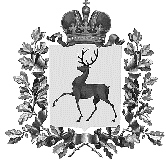 УПРАВЛЕНИЕ ФИНАНСОВАДМИНИСТРАЦИИ ТОНШАЕВСКОГО МУНИЦИПАЛЬНОГО ОКРУГА НИЖЕГОРОДСКОЙ ОБЛАСТИПРИКАЗКФСРКЦСРНаименование КЦСРКВРКОСГУКВСРДоп. ФКНаименование Доп. ФКДоп. ЭКНаименование Доп. ЭКДоп. КРНаименование Доп. КР01026600101000Содержание высшего должностного лица121211487000НЕ УКАЗАНО000НЕ УКАЗАНО000НЕ УКАЗАНО01026600101000Содержание высшего должностного лица121266487000НЕ УКАЗАНО000НЕ УКАЗАНО000НЕ УКАЗАНО01026600101000Содержание высшего должностного лица129213487000НЕ УКАЗАНО000НЕ УКАЗАНО000НЕ УКАЗАНО01036600100190Расходы на обеспечение функций органов местного самоуправления121211330000НЕ УКАЗАНО000НЕ УКАЗАНО000НЕ УКАЗАНО01036600100190Расходы на обеспечение функций органов местного самоуправления121266330000НЕ УКАЗАНО000НЕ УКАЗАНО000НЕ УКАЗАНО01036600100190Расходы на обеспечение функций органов местного самоуправления122212330000НЕ УКАЗАНО000НЕ УКАЗАНО000НЕ УКАЗАНО01036600100190Расходы на обеспечение функций органов местного самоуправления122226330000НЕ УКАЗАНО000НЕ УКАЗАНО000НЕ УКАЗАНО01036600100190Расходы на обеспечение функций органов местного самоуправления123212330000НЕ УКАЗАНО000НЕ УКАЗАНО000НЕ УКАЗАНО01036600100190Расходы на обеспечение функций органов местного самоуправления129213330000НЕ УКАЗАНО000НЕ УКАЗАНО000НЕ УКАЗАНО01036600100190Расходы на обеспечение функций органов местного самоуправления242221330000НЕ УКАЗАНО000НЕ УКАЗАНО000НЕ УКАЗАНО01036600100190Расходы на обеспечение функций органов местного самоуправления242225330000НЕ УКАЗАНО000НЕ УКАЗАНО000НЕ УКАЗАНО01036600100190Расходы на обеспечение функций органов местного самоуправления242226330000НЕ УКАЗАНО000НЕ УКАЗАНО000НЕ УКАЗАНО01036600100190Расходы на обеспечение функций органов местного самоуправления242310330000НЕ УКАЗАНО000НЕ УКАЗАНО000НЕ УКАЗАНО01036600100190Расходы на обеспечение функций органов местного самоуправления242346330000НЕ УКАЗАНО000НЕ УКАЗАНО000НЕ УКАЗАНО01036600100190Расходы на обеспечение функций органов местного самоуправления244221330000НЕ УКАЗАНО000НЕ УКАЗАНО000НЕ УКАЗАНО01036600100190Расходы на обеспечение функций органов местного самоуправления244226330000НЕ УКАЗАНО000НЕ УКАЗАНО000НЕ УКАЗАНО01036600100190Расходы на обеспечение функций органов местного самоуправления244310330000НЕ УКАЗАНО000НЕ УКАЗАНО000НЕ УКАЗАНО01036600100190Расходы на обеспечение функций органов местного самоуправления244346330000НЕ УКАЗАНО000НЕ УКАЗАНО000НЕ УКАЗАНО01036600100190Расходы на обеспечение функций органов местного самоуправления244349330000НЕ УКАЗАНО000НЕ УКАЗАНО000НЕ УКАЗАНО01036600100190Расходы на обеспечение функций органов местного самоуправления853295330000НЕ УКАЗАНО000НЕ УКАЗАНО000НЕ УКАЗАНО01036600526000Мероприятия по противокоррупционным действиям244226330000НЕ УКАЗАНО000НЕ УКАЗАНО000НЕ УКАЗАНО01041610129850Мероприятия по профилактике терроризма и экстремизма244226487000НЕ УКАЗАНО000НЕ УКАЗАНО000НЕ УКАЗАНО01046600100190Расходы на обеспечение функций органов местного самоуправления121211011000НЕ УКАЗАНО000НЕ УКАЗАНО000НЕ УКАЗАНО01046600100190Расходы на обеспечение функций органов местного самоуправления121211012000НЕ УКАЗАНО000НЕ УКАЗАНО000НЕ УКАЗАНО01046600100190Расходы на обеспечение функций органов местного самоуправления121211014000НЕ УКАЗАНО000НЕ УКАЗАНО000НЕ УКАЗАНО01046600100190Расходы на обеспечение функций органов местного самоуправления121211015000НЕ УКАЗАНО000НЕ УКАЗАНО000НЕ УКАЗАНО01046600100190Расходы на обеспечение функций органов местного самоуправления121211018000НЕ УКАЗАНО000НЕ УКАЗАНО000НЕ УКАЗАНО01046600100190Расходы на обеспечение функций органов местного самоуправления121211019000НЕ УКАЗАНО000НЕ УКАЗАНО000НЕ УКАЗАНО01046600100190Расходы на обеспечение функций органов местного самоуправления121211487000НЕ УКАЗАНО000НЕ УКАЗАНО000НЕ УКАЗАНО01046600100190Расходы на обеспечение функций органов местного самоуправления121211487000НЕ УКАЗАНО000НЕ УКАЗАНО030единовр.пособ01046600100190Расходы на обеспечение функций органов местного самоуправления121266011000НЕ УКАЗАНО000НЕ УКАЗАНО000НЕ УКАЗАНО01046600100190Расходы на обеспечение функций органов местного самоуправления121266012000НЕ УКАЗАНО000НЕ УКАЗАНО000НЕ УКАЗАНО01046600100190Расходы на обеспечение функций органов местного самоуправления121266014000НЕ УКАЗАНО000НЕ УКАЗАНО000НЕ УКАЗАНО01046600100190Расходы на обеспечение функций органов местного самоуправления121266018000НЕ УКАЗАНО000НЕ УКАЗАНО000НЕ УКАЗАНО01046600100190Расходы на обеспечение функций органов местного самоуправления121266019000НЕ УКАЗАНО000НЕ УКАЗАНО000НЕ УКАЗАНО01046600100190Расходы на обеспечение функций органов местного самоуправления121266487000НЕ УКАЗАНО000НЕ УКАЗАНО000НЕ УКАЗАНО01046600100190Расходы на обеспечение функций органов местного самоуправления122212487000НЕ УКАЗАНО000НЕ УКАЗАНО000НЕ УКАЗАНО01046600100190Расходы на обеспечение функций органов местного самоуправления122226015000НЕ УКАЗАНО000НЕ УКАЗАНО000НЕ УКАЗАНО01046600100190Расходы на обеспечение функций органов местного самоуправления122226487000НЕ УКАЗАНО000НЕ УКАЗАНО000НЕ УКАЗАНО01046600100190Расходы на обеспечение функций органов местного самоуправления129213011000НЕ УКАЗАНО000НЕ УКАЗАНО000НЕ УКАЗАНО01046600100190Расходы на обеспечение функций органов местного самоуправления129213012000НЕ УКАЗАНО000НЕ УКАЗАНО000НЕ УКАЗАНО01046600100190Расходы на обеспечение функций органов местного самоуправления129213014000НЕ УКАЗАНО000НЕ УКАЗАНО000НЕ УКАЗАНО01046600100190Расходы на обеспечение функций органов местного самоуправления129213015000НЕ УКАЗАНО000НЕ УКАЗАНО000НЕ УКАЗАНО01046600100190Расходы на обеспечение функций органов местного самоуправления129213018000НЕ УКАЗАНО000НЕ УКАЗАНО000НЕ УКАЗАНО01046600100190Расходы на обеспечение функций органов местного самоуправления129213019000НЕ УКАЗАНО000НЕ УКАЗАНО000НЕ УКАЗАНО01046600100190Расходы на обеспечение функций органов местного самоуправления129213487000НЕ УКАЗАНО000НЕ УКАЗАНО000НЕ УКАЗАНО01046600100190Расходы на обеспечение функций органов местного самоуправления242221011000НЕ УКАЗАНО000НЕ УКАЗАНО000НЕ УКАЗАНО01046600100190Расходы на обеспечение функций органов местного самоуправления242221012000НЕ УКАЗАНО000НЕ УКАЗАНО000НЕ УКАЗАНО01046600100190Расходы на обеспечение функций органов местного самоуправления242221014000НЕ УКАЗАНО000НЕ УКАЗАНО000НЕ УКАЗАНО01046600100190Расходы на обеспечение функций органов местного самоуправления242221015000НЕ УКАЗАНО000НЕ УКАЗАНО000НЕ УКАЗАНО01046600100190Расходы на обеспечение функций органов местного самоуправления242221018000НЕ УКАЗАНО000НЕ УКАЗАНО000НЕ УКАЗАНО01046600100190Расходы на обеспечение функций органов местного самоуправления242221019000НЕ УКАЗАНО000НЕ УКАЗАНО000НЕ УКАЗАНО01046600100190Расходы на обеспечение функций органов местного самоуправления242221487000НЕ УКАЗАНО000НЕ УКАЗАНО000НЕ УКАЗАНО01046600100190Расходы на обеспечение функций органов местного самоуправления242225011000НЕ УКАЗАНО008Текущий ремонт оборудования000НЕ УКАЗАНО01046600100190Расходы на обеспечение функций органов местного самоуправления242225012000НЕ УКАЗАНО000НЕ УКАЗАНО000НЕ УКАЗАНО01046600100190Расходы на обеспечение функций органов местного самоуправления242225014000НЕ УКАЗАНО000НЕ УКАЗАНО000НЕ УКАЗАНО01046600100190Расходы на обеспечение функций органов местного самоуправления242225015000НЕ УКАЗАНО000НЕ УКАЗАНО000НЕ УКАЗАНО01046600100190Расходы на обеспечение функций органов местного самоуправления242225018000НЕ УКАЗАНО000НЕ УКАЗАНО000НЕ УКАЗАНО01046600100190Расходы на обеспечение функций органов местного самоуправления242225019000НЕ УКАЗАНО000НЕ УКАЗАНО000НЕ УКАЗАНО01046600100190Расходы на обеспечение функций органов местного самоуправления242225487000НЕ УКАЗАНО000НЕ УКАЗАНО000НЕ УКАЗАНО01046600100190Расходы на обеспечение функций органов местного самоуправления242226011000НЕ УКАЗАНО000НЕ УКАЗАНО000НЕ УКАЗАНО01046600100190Расходы на обеспечение функций органов местного самоуправления242226012000НЕ УКАЗАНО000НЕ УКАЗАНО000НЕ УКАЗАНО01046600100190Расходы на обеспечение функций органов местного самоуправления242226014000НЕ УКАЗАНО000НЕ УКАЗАНО000НЕ УКАЗАНО01046600100190Расходы на обеспечение функций органов местного самоуправления242226015000НЕ УКАЗАНО000НЕ УКАЗАНО000НЕ УКАЗАНО01046600100190Расходы на обеспечение функций органов местного самоуправления242226018000НЕ УКАЗАНО000НЕ УКАЗАНО000НЕ УКАЗАНО01046600100190Расходы на обеспечение функций органов местного самоуправления242226019000НЕ УКАЗАНО000НЕ УКАЗАНО000НЕ УКАЗАНО01046600100190Расходы на обеспечение функций органов местного самоуправления242226487000НЕ УКАЗАНО000НЕ УКАЗАНО000НЕ УКАЗАНО01046600100190Расходы на обеспечение функций органов местного самоуправления242310012000НЕ УКАЗАНО000НЕ УКАЗАНО000НЕ УКАЗАНО01046600100190Расходы на обеспечение функций органов местного самоуправления242310015000НЕ УКАЗАНО000НЕ УКАЗАНО000НЕ УКАЗАНО01046600100190Расходы на обеспечение функций органов местного самоуправления242310018000НЕ УКАЗАНО000НЕ УКАЗАНО000НЕ УКАЗАНО01046600100190Расходы на обеспечение функций органов местного самоуправления242310019000НЕ УКАЗАНО000НЕ УКАЗАНО000НЕ УКАЗАНО01046600100190Расходы на обеспечение функций органов местного самоуправления242310487000НЕ УКАЗАНО000НЕ УКАЗАНО000НЕ УКАЗАНО01046600100190Расходы на обеспечение функций органов местного самоуправления242346014000НЕ УКАЗАНО000НЕ УКАЗАНО000НЕ УКАЗАНО01046600100190Расходы на обеспечение функций органов местного самоуправления242346015000НЕ УКАЗАНО000НЕ УКАЗАНО000НЕ УКАЗАНО01046600100190Расходы на обеспечение функций органов местного самоуправления242346018000НЕ УКАЗАНО000НЕ УКАЗАНО000НЕ УКАЗАНО01046600100190Расходы на обеспечение функций органов местного самоуправления242346019000НЕ УКАЗАНО000НЕ УКАЗАНО000НЕ УКАЗАНО01046600100190Расходы на обеспечение функций органов местного самоуправления242346487000НЕ УКАЗАНО000НЕ УКАЗАНО000НЕ УКАЗАНО01046600100190Расходы на обеспечение функций органов местного самоуправления244221014000НЕ УКАЗАНО000НЕ УКАЗАНО000НЕ УКАЗАНО01046600100190Расходы на обеспечение функций органов местного самоуправления244221015000НЕ УКАЗАНО000НЕ УКАЗАНО000НЕ УКАЗАНО01046600100190Расходы на обеспечение функций органов местного самоуправления244221019000НЕ УКАЗАНО000НЕ УКАЗАНО000НЕ УКАЗАНО01046600100190Расходы на обеспечение функций органов местного самоуправления244221487000НЕ УКАЗАНО000НЕ УКАЗАНО000НЕ УКАЗАНО01046600100190Расходы на обеспечение функций органов местного самоуправления244226011000НЕ УКАЗАНО000НЕ УКАЗАНО000НЕ УКАЗАНО01046600100190Расходы на обеспечение функций органов местного самоуправления244226012000НЕ УКАЗАНО000НЕ УКАЗАНО000НЕ УКАЗАНО01046600100190Расходы на обеспечение функций органов местного самоуправления244226014000НЕ УКАЗАНО000НЕ УКАЗАНО000НЕ УКАЗАНО01046600100190Расходы на обеспечение функций органов местного самоуправления244226015000НЕ УКАЗАНО000НЕ УКАЗАНО000НЕ УКАЗАНО01046600100190Расходы на обеспечение функций органов местного самоуправления244226018000НЕ УКАЗАНО000НЕ УКАЗАНО000НЕ УКАЗАНО01046600100190Расходы на обеспечение функций органов местного самоуправления244226019000НЕ УКАЗАНО000НЕ УКАЗАНО000НЕ УКАЗАНО01046600100190Расходы на обеспечение функций органов местного самоуправления244226487000НЕ УКАЗАНО000НЕ УКАЗАНО000НЕ УКАЗАНО01046600100190Расходы на обеспечение функций органов местного самоуправления244310018000НЕ УКАЗАНО000НЕ УКАЗАНО000НЕ УКАЗАНО01046600100190Расходы на обеспечение функций органов местного самоуправления244310487000НЕ УКАЗАНО000НЕ УКАЗАНО000НЕ УКАЗАНО01046600100190Расходы на обеспечение функций органов местного самоуправления244346011000НЕ УКАЗАНО000НЕ УКАЗАНО000НЕ УКАЗАНО01046600100190Расходы на обеспечение функций органов местного самоуправления244346012000НЕ УКАЗАНО000НЕ УКАЗАНО000НЕ УКАЗАНО01046600100190Расходы на обеспечение функций органов местного самоуправления244346014000НЕ УКАЗАНО000НЕ УКАЗАНО000НЕ УКАЗАНО01046600100190Расходы на обеспечение функций органов местного самоуправления244346015000НЕ УКАЗАНО000НЕ УКАЗАНО000НЕ УКАЗАНО01046600100190Расходы на обеспечение функций органов местного самоуправления244346018000НЕ УКАЗАНО000НЕ УКАЗАНО000НЕ УКАЗАНО01046600100190Расходы на обеспечение функций органов местного самоуправления244346019000НЕ УКАЗАНО000НЕ УКАЗАНО000НЕ УКАЗАНО01046600100190Расходы на обеспечение функций органов местного самоуправления244346487000НЕ УКАЗАНО000НЕ УКАЗАНО000НЕ УКАЗАНО01046600100190Расходы на обеспечение функций органов местного самоуправления244349487000НЕ УКАЗАНО000НЕ УКАЗАНО000НЕ УКАЗАНО01046600100190Расходы на обеспечение функций органов местного самоуправления852291014000НЕ УКАЗАНО000НЕ УКАЗАНО000НЕ УКАЗАНО01046600100190Расходы на обеспечение функций органов местного самоуправления853292011000НЕ УКАЗАНО000НЕ УКАЗАНО000НЕ УКАЗАНО01046600100190Расходы на обеспечение функций органов местного самоуправления853292015000НЕ УКАЗАНО000НЕ УКАЗАНО000НЕ УКАЗАНО01046600100190Расходы на обеспечение функций органов местного самоуправления853292019000НЕ УКАЗАНО000НЕ УКАЗАНО000НЕ УКАЗАНО01046600173040Субвенция на КДН121211074000НЕ УКАЗАНО000НЕ УКАЗАНО000НЕ УКАЗАНО01046600173040Субвенция на КДН121266074000НЕ УКАЗАНО000НЕ УКАЗАНО000НЕ УКАЗАНО01046600173040Субвенция на КДН122212074000НЕ УКАЗАНО000НЕ УКАЗАНО000НЕ УКАЗАНО01046600173040Субвенция на КДН122226074000НЕ УКАЗАНО000НЕ УКАЗАНО000НЕ УКАЗАНО01046600173040Субвенция на КДН129213074000НЕ УКАЗАНО000НЕ УКАЗАНО000НЕ УКАЗАНО01046600173040Субвенция на КДН242221074000НЕ УКАЗАНО000НЕ УКАЗАНО000НЕ УКАЗАНО01046600173040Субвенция на КДН242346074000НЕ УКАЗАНО000НЕ УКАЗАНО000НЕ УКАЗАНО01046600173040Субвенция на КДН244221074000НЕ УКАЗАНО000НЕ УКАЗАНО000НЕ УКАЗАНО01046600173040Субвенция на КДН244310074000НЕ УКАЗАНО000НЕ УКАЗАНО000НЕ УКАЗАНО01046600173040Субвенция на КДН244346074000НЕ УКАЗАНО000НЕ УКАЗАНО000НЕ УКАЗАНО01046600173060субвенция по опеке совершеннолетних граждан за счет средств областного бюджета121211487000НЕ УКАЗАНО000НЕ УКАЗАНО000НЕ УКАЗАНО01046600173060субвенция по опеке совершеннолетних граждан за счет средств областного бюджета121266487000НЕ УКАЗАНО000НЕ УКАЗАНО000НЕ УКАЗАНО01046600173060субвенция по опеке совершеннолетних граждан за счет средств областного бюджета129213487000НЕ УКАЗАНО000НЕ УКАЗАНО000НЕ УКАЗАНО01046600173060субвенция по опеке совершеннолетних граждан за счет средств областного бюджета242225487000НЕ УКАЗАНО000НЕ УКАЗАНО000НЕ УКАЗАНО01046600173060субвенция по опеке совершеннолетних граждан за счет средств областного бюджета242346487000НЕ УКАЗАНО000НЕ УКАЗАНО000НЕ УКАЗАНО01046600173060субвенция по опеке совершеннолетних граждан за счет средств областного бюджета244221487000НЕ УКАЗАНО000НЕ УКАЗАНО000НЕ УКАЗАНО01046600173060субвенция по опеке совершеннолетних граждан за счет средств областного бюджета244310487000НЕ УКАЗАНО000НЕ УКАЗАНО000НЕ УКАЗАНО01046600173060субвенция по опеке совершеннолетних граждан за счет средств областного бюджета244346487000НЕ УКАЗАНО000НЕ УКАЗАНО000НЕ УКАЗАНО01046600526000Мероприятия по противокоррупционным действиям244226487000НЕ УКАЗАНО000НЕ УКАЗАНО000НЕ УКАЗАНО01056600551200Субвенции на реализацию переданных исполнительно-распорядительным органам муниципальных образований Нижегородской области государственных полномочий по составлению (изменению, дополнению) списков кандидатов в присяжные заседатели федеральных судов общей юрисдикции в Российской Федерации244221487000НЕ УКАЗАНО000НЕ УКАЗАНО000НЕ УКАЗАНО01056600551200Субвенции на реализацию переданных исполнительно-распорядительным органам муниципальных образований Нижегородской области государственных полномочий по составлению (изменению, дополнению) списков кандидатов в присяжные заседатели федеральных судов общей юрисдикции в Российской Федерации244226487000НЕ УКАЗАНО000НЕ УКАЗАНО000НЕ УКАЗАНО01056600551200Субвенции на реализацию переданных исполнительно-распорядительным органам муниципальных образований Нижегородской области государственных полномочий по составлению (изменению, дополнению) списков кандидатов в присяжные заседатели федеральных судов общей юрисдикции в Российской Федерации244346487000НЕ УКАЗАНО000НЕ УКАЗАНО000НЕ УКАЗАНО01060630126000Прочие выплаты по обязательствам242226001000НЕ УКАЗАНО000НЕ УКАЗАНО000НЕ УКАЗАНО01060630174600Иные межбюджетные трансферты на предоставление грантов в целях поощрения муниципальных районов и городских округов нижегородской области, достигающих наилучших результатов в сфере повышения эффективности бюджетных расходов121211001000НЕ УКАЗАНО000НЕ УКАЗАНО000НЕ УКАЗАНО01060640100190Расходы на обеспечение функций органов местного самоуправления121211001000НЕ УКАЗАНО000НЕ УКАЗАНО000НЕ УКАЗАНО01060640100190Расходы на обеспечение функций органов местного самоуправления121266001000НЕ УКАЗАНО000НЕ УКАЗАНО000НЕ УКАЗАНО01060640100190Расходы на обеспечение функций органов местного самоуправления122212001000НЕ УКАЗАНО000НЕ УКАЗАНО000НЕ УКАЗАНО01060640100190Расходы на обеспечение функций органов местного самоуправления129213001000НЕ УКАЗАНО000НЕ УКАЗАНО000НЕ УКАЗАНО01060640100190Расходы на обеспечение функций органов местного самоуправления242221001000НЕ УКАЗАНО000НЕ УКАЗАНО000НЕ УКАЗАНО01060640100190Расходы на обеспечение функций органов местного самоуправления242225001000НЕ УКАЗАНО000НЕ УКАЗАНО000НЕ УКАЗАНО01060640100190Расходы на обеспечение функций органов местного самоуправления242310001000НЕ УКАЗАНО000НЕ УКАЗАНО000НЕ УКАЗАНО01060640100190Расходы на обеспечение функций органов местного самоуправления242346001000НЕ УКАЗАНО000НЕ УКАЗАНО000НЕ УКАЗАНО01060640100190Расходы на обеспечение функций органов местного самоуправления244221001000НЕ УКАЗАНО000НЕ УКАЗАНО000НЕ УКАЗАНО01060640100190Расходы на обеспечение функций органов местного самоуправления244223001000НЕ УКАЗАНО003Прочие расходы по ст.223(кроме расходов на электроэнергию и теплоэнергию)000НЕ УКАЗАНО01060640100190Расходы на обеспечение функций органов местного самоуправления244225001000НЕ УКАЗАНО008Текущий ремонт оборудования000НЕ УКАЗАНО01060640100190Расходы на обеспечение функций органов местного самоуправления244226001000НЕ УКАЗАНО000НЕ УКАЗАНО000НЕ УКАЗАНО01060640100190Расходы на обеспечение функций органов местного самоуправления244227001000НЕ УКАЗАНО000НЕ УКАЗАНО000НЕ УКАЗАНО01060640100190Расходы на обеспечение функций органов местного самоуправления244343001000НЕ УКАЗАНО000НЕ УКАЗАНО000НЕ УКАЗАНО01060640100190Расходы на обеспечение функций органов местного самоуправления244346001000НЕ УКАЗАНО000НЕ УКАЗАНО000НЕ УКАЗАНО01060640100190Расходы на обеспечение функций органов местного самоуправления244349001000НЕ УКАЗАНО000НЕ УКАЗАНО000НЕ УКАЗАНО01060640100190Расходы на обеспечение функций органов местного самоуправления247223001000НЕ УКАЗАНО002теплоэнергия000НЕ УКАЗАНО01060640100190Расходы на обеспечение функций органов местного самоуправления321263001000НЕ УКАЗАНО000НЕ УКАЗАНО000НЕ УКАЗАНО01060640100190Расходы на обеспечение функций органов местного самоуправления853291001000НЕ УКАЗАНО000НЕ УКАЗАНО000НЕ УКАЗАНО010606401S2190Субсидия на оплату труда отдельным категориям работников муниципальных учреждений и органов местного самоуправления за счет средств областного бюджета и бюджета округа121211001000НЕ УКАЗАНО000НЕ УКАЗАНО000НЕ УКАЗАНО010606401S2190Субсидия на оплату труда отдельным категориям работников муниципальных учреждений и органов местного самоуправления за счет средств областного бюджета и бюджета округа121211001000НЕ УКАЗАНО000НЕ УКАЗАНО012за счет средств округа010606401S2190Субсидия на оплату труда отдельным категориям работников муниципальных учреждений и органов местного самоуправления за счет средств областного бюджета и бюджета округа129213001000НЕ УКАЗАНО000НЕ УКАЗАНО000НЕ УКАЗАНО010606401S2190Субсидия на оплату труда отдельным категориям работников муниципальных учреждений и органов местного самоуправления за счет средств областного бюджета и бюджета округа129213001000НЕ УКАЗАНО000НЕ УКАЗАНО012за счет средств округа01116600505000Резервный фонд администрации Тоншаевского муниципального округа870297001000НЕ УКАЗАНО000НЕ УКАЗАНО000НЕ УКАЗАНО01130510129010Мероприятия в рамках подпрограммы " Управление муниципальным имуществом"244226366000НЕ УКАЗАНО000НЕ УКАЗАНО000НЕ УКАЗАНО01130520100190Расходы на обеспечение функций органов местного самоуправления.121211366000НЕ УКАЗАНО000НЕ УКАЗАНО000НЕ УКАЗАНО01130520100190Расходы на обеспечение функций органов местного самоуправления.121266366000НЕ УКАЗАНО000НЕ УКАЗАНО000НЕ УКАЗАНО01130520100190Расходы на обеспечение функций органов местного самоуправления.122226366000НЕ УКАЗАНО000НЕ УКАЗАНО000НЕ УКАЗАНО01130520100190Расходы на обеспечение функций органов местного самоуправления.129213366000НЕ УКАЗАНО000НЕ УКАЗАНО000НЕ УКАЗАНО01130520100190Расходы на обеспечение функций органов местного самоуправления.242221366000НЕ УКАЗАНО000НЕ УКАЗАНО000НЕ УКАЗАНО01130520100190Расходы на обеспечение функций органов местного самоуправления.242225366000НЕ УКАЗАНО000НЕ УКАЗАНО000НЕ УКАЗАНО01130520100190Расходы на обеспечение функций органов местного самоуправления.242226366000НЕ УКАЗАНО000НЕ УКАЗАНО000НЕ УКАЗАНО01130520100190Расходы на обеспечение функций органов местного самоуправления.242310366000НЕ УКАЗАНО000НЕ УКАЗАНО000НЕ УКАЗАНО01130520100190Расходы на обеспечение функций органов местного самоуправления.242346366000НЕ УКАЗАНО000НЕ УКАЗАНО000НЕ УКАЗАНО01130520100190Расходы на обеспечение функций органов местного самоуправления.244221366000НЕ УКАЗАНО000НЕ УКАЗАНО000НЕ УКАЗАНО01130520100190Расходы на обеспечение функций органов местного самоуправления.244223366000НЕ УКАЗАНО000НЕ УКАЗАНО000НЕ УКАЗАНО01130520100190Расходы на обеспечение функций органов местного самоуправления.244226366000НЕ УКАЗАНО000НЕ УКАЗАНО000НЕ УКАЗАНО01130520100190Расходы на обеспечение функций органов местного самоуправления.244310366000НЕ УКАЗАНО000НЕ УКАЗАНО000НЕ УКАЗАНО01130520100190Расходы на обеспечение функций органов местного самоуправления.244346366000НЕ УКАЗАНО000НЕ УКАЗАНО000НЕ УКАЗАНО01130520100190Расходы на обеспечение функций органов местного самоуправления.853292366000НЕ УКАЗАНО000НЕ УКАЗАНО000НЕ УКАЗАНО01130530100190Расходы на обеспечение функций органов местного самоуправления121211366000НЕ УКАЗАНО000НЕ УКАЗАНО000НЕ УКАЗАНО01130530100190Расходы на обеспечение функций органов местного самоуправления121266366000НЕ УКАЗАНО000НЕ УКАЗАНО000НЕ УКАЗАНО01130530100190Расходы на обеспечение функций органов местного самоуправления129213366000НЕ УКАЗАНО000НЕ УКАЗАНО000НЕ УКАЗАНО01130610125130Сопровождение программы АЦК242226001000НЕ УКАЗАНО000НЕ УКАЗАНО000НЕ УКАЗАНО01131920100190Расходы на обеспечение функций органов местного самоуправления121211366000НЕ УКАЗАНО000НЕ УКАЗАНО000НЕ УКАЗАНО01131920100190Расходы на обеспечение функций органов местного самоуправления129213366000НЕ УКАЗАНО000НЕ УКАЗАНО000НЕ УКАЗАНО01136600200590Расходы на обеспечение деятельности административно-хозяйственных отделов, отделов и иных структурных подразделений121211011000НЕ УКАЗАНО000НЕ УКАЗАНО000НЕ УКАЗАНО01136600200590Расходы на обеспечение деятельности административно-хозяйственных отделов, отделов и иных структурных подразделений121211012000НЕ УКАЗАНО000НЕ УКАЗАНО000НЕ УКАЗАНО01136600200590Расходы на обеспечение деятельности административно-хозяйственных отделов, отделов и иных структурных подразделений121211014000НЕ УКАЗАНО000НЕ УКАЗАНО000НЕ УКАЗАНО01136600200590Расходы на обеспечение деятельности административно-хозяйственных отделов, отделов и иных структурных подразделений121211015000НЕ УКАЗАНО000НЕ УКАЗАНО000НЕ УКАЗАНО01136600200590Расходы на обеспечение деятельности административно-хозяйственных отделов, отделов и иных структурных подразделений121211018000НЕ УКАЗАНО000НЕ УКАЗАНО000НЕ УКАЗАНО01136600200590Расходы на обеспечение деятельности административно-хозяйственных отделов, отделов и иных структурных подразделений121211019000НЕ УКАЗАНО000НЕ УКАЗАНО000НЕ УКАЗАНО01136600200590Расходы на обеспечение деятельности административно-хозяйственных отделов, отделов и иных структурных подразделений121211487000НЕ УКАЗАНО000НЕ УКАЗАНО000НЕ УКАЗАНО01136600200590Расходы на обеспечение деятельности административно-хозяйственных отделов, отделов и иных структурных подразделений121266011000НЕ УКАЗАНО000НЕ УКАЗАНО000НЕ УКАЗАНО01136600200590Расходы на обеспечение деятельности административно-хозяйственных отделов, отделов и иных структурных подразделений121266014000НЕ УКАЗАНО000НЕ УКАЗАНО000НЕ УКАЗАНО01136600200590Расходы на обеспечение деятельности административно-хозяйственных отделов, отделов и иных структурных подразделений121266019000НЕ УКАЗАНО000НЕ УКАЗАНО000НЕ УКАЗАНО01136600200590Расходы на обеспечение деятельности административно-хозяйственных отделов, отделов и иных структурных подразделений121266487000НЕ УКАЗАНО000НЕ УКАЗАНО000НЕ УКАЗАНО01136600200590Расходы на обеспечение деятельности административно-хозяйственных отделов, отделов и иных структурных подразделений122212487000НЕ УКАЗАНО000НЕ УКАЗАНО000НЕ УКАЗАНО01136600200590Расходы на обеспечение деятельности административно-хозяйственных отделов, отделов и иных структурных подразделений122226487000НЕ УКАЗАНО000НЕ УКАЗАНО000НЕ УКАЗАНО01136600200590Расходы на обеспечение деятельности административно-хозяйственных отделов, отделов и иных структурных подразделений129213011000НЕ УКАЗАНО000НЕ УКАЗАНО000НЕ УКАЗАНО01136600200590Расходы на обеспечение деятельности административно-хозяйственных отделов, отделов и иных структурных подразделений129213012000НЕ УКАЗАНО000НЕ УКАЗАНО000НЕ УКАЗАНО01136600200590Расходы на обеспечение деятельности административно-хозяйственных отделов, отделов и иных структурных подразделений129213014000НЕ УКАЗАНО000НЕ УКАЗАНО000НЕ УКАЗАНО01136600200590Расходы на обеспечение деятельности административно-хозяйственных отделов, отделов и иных структурных подразделений129213015000НЕ УКАЗАНО000НЕ УКАЗАНО000НЕ УКАЗАНО01136600200590Расходы на обеспечение деятельности административно-хозяйственных отделов, отделов и иных структурных подразделений129213018000НЕ УКАЗАНО000НЕ УКАЗАНО000НЕ УКАЗАНО01136600200590Расходы на обеспечение деятельности административно-хозяйственных отделов, отделов и иных структурных подразделений129213019000НЕ УКАЗАНО000НЕ УКАЗАНО000НЕ УКАЗАНО01136600200590Расходы на обеспечение деятельности административно-хозяйственных отделов, отделов и иных структурных подразделений129213487000НЕ УКАЗАНО000НЕ УКАЗАНО000НЕ УКАЗАНО01136600200590Расходы на обеспечение деятельности административно-хозяйственных отделов, отделов и иных структурных подразделений242221011000НЕ УКАЗАНО000НЕ УКАЗАНО000НЕ УКАЗАНО01136600200590Расходы на обеспечение деятельности административно-хозяйственных отделов, отделов и иных структурных подразделений242221012000НЕ УКАЗАНО000НЕ УКАЗАНО000НЕ УКАЗАНО01136600200590Расходы на обеспечение деятельности административно-хозяйственных отделов, отделов и иных структурных подразделений242225011000НЕ УКАЗАНО008Текущий ремонт оборудования000НЕ УКАЗАНО01136600200590Расходы на обеспечение деятельности административно-хозяйственных отделов, отделов и иных структурных подразделений244221012000НЕ УКАЗАНО000НЕ УКАЗАНО000НЕ УКАЗАНО01136600200590Расходы на обеспечение деятельности административно-хозяйственных отделов, отделов и иных структурных подразделений244222487000НЕ УКАЗАНО001Электроэнергия000НЕ УКАЗАНО01136600200590Расходы на обеспечение деятельности административно-хозяйственных отделов, отделов и иных структурных подразделений244223012000НЕ УКАЗАНО003Прочие расходы по ст.223(кроме расходов на электроэнергию и теплоэнергию)000НЕ УКАЗАНО01136600200590Расходы на обеспечение деятельности административно-хозяйственных отделов, отделов и иных структурных подразделений244223014000НЕ УКАЗАНО000НЕ УКАЗАНО000НЕ УКАЗАНО01136600200590Расходы на обеспечение деятельности административно-хозяйственных отделов, отделов и иных структурных подразделений244223014000НЕ УКАЗАНО003Прочие расходы по ст.223(кроме расходов на электроэнергию и теплоэнергию)000НЕ УКАЗАНО01136600200590Расходы на обеспечение деятельности административно-хозяйственных отделов, отделов и иных структурных подразделений244223015000НЕ УКАЗАНО003Прочие расходы по ст.223(кроме расходов на электроэнергию и теплоэнергию)000НЕ УКАЗАНО01136600200590Расходы на обеспечение деятельности административно-хозяйственных отделов, отделов и иных структурных подразделений244223018000НЕ УКАЗАНО003Прочие расходы по ст.223(кроме расходов на электроэнергию и теплоэнергию)000НЕ УКАЗАНО01136600200590Расходы на обеспечение деятельности административно-хозяйственных отделов, отделов и иных структурных подразделений244223019000НЕ УКАЗАНО003Прочие расходы по ст.223(кроме расходов на электроэнергию и теплоэнергию)000НЕ УКАЗАНО01136600200590Расходы на обеспечение деятельности административно-хозяйственных отделов, отделов и иных структурных подразделений244223487000НЕ УКАЗАНО003Прочие расходы по ст.223(кроме расходов на электроэнергию и теплоэнергию)000НЕ УКАЗАНО01136600200590Расходы на обеспечение деятельности административно-хозяйственных отделов, отделов и иных структурных подразделений244225011000НЕ УКАЗАНО000НЕ УКАЗАНО000НЕ УКАЗАНО01136600200590Расходы на обеспечение деятельности административно-хозяйственных отделов, отделов и иных структурных подразделений244225012000НЕ УКАЗАНО000НЕ УКАЗАНО000НЕ УКАЗАНО01136600200590Расходы на обеспечение деятельности административно-хозяйственных отделов, отделов и иных структурных подразделений244225014000НЕ УКАЗАНО000НЕ УКАЗАНО000НЕ УКАЗАНО01136600200590Расходы на обеспечение деятельности административно-хозяйственных отделов, отделов и иных структурных подразделений244225018000НЕ УКАЗАНО000НЕ УКАЗАНО000НЕ УКАЗАНО01136600200590Расходы на обеспечение деятельности административно-хозяйственных отделов, отделов и иных структурных подразделений244225019000НЕ УКАЗАНО000НЕ УКАЗАНО000НЕ УКАЗАНО01136600200590Расходы на обеспечение деятельности административно-хозяйственных отделов, отделов и иных структурных подразделений244225487000НЕ УКАЗАНО000НЕ УКАЗАНО000НЕ УКАЗАНО01136600200590Расходы на обеспечение деятельности административно-хозяйственных отделов, отделов и иных структурных подразделений244226012000НЕ УКАЗАНО000НЕ УКАЗАНО000НЕ УКАЗАНО01136600200590Расходы на обеспечение деятельности административно-хозяйственных отделов, отделов и иных структурных подразделений244226014000НЕ УКАЗАНО000НЕ УКАЗАНО000НЕ УКАЗАНО01136600200590Расходы на обеспечение деятельности административно-хозяйственных отделов, отделов и иных структурных подразделений244226015000НЕ УКАЗАНО000НЕ УКАЗАНО000НЕ УКАЗАНО01136600200590Расходы на обеспечение деятельности административно-хозяйственных отделов, отделов и иных структурных подразделений244226018000НЕ УКАЗАНО000НЕ УКАЗАНО000НЕ УКАЗАНО01136600200590Расходы на обеспечение деятельности административно-хозяйственных отделов, отделов и иных структурных подразделений244226019000НЕ УКАЗАНО000НЕ УКАЗАНО000НЕ УКАЗАНО01136600200590Расходы на обеспечение деятельности административно-хозяйственных отделов, отделов и иных структурных подразделений244226487000НЕ УКАЗАНО000НЕ УКАЗАНО000НЕ УКАЗАНО01136600200590Расходы на обеспечение деятельности административно-хозяйственных отделов, отделов и иных структурных подразделений244227012000НЕ УКАЗАНО000НЕ УКАЗАНО000НЕ УКАЗАНО01136600200590Расходы на обеспечение деятельности административно-хозяйственных отделов, отделов и иных структурных подразделений244227014000НЕ УКАЗАНО000НЕ УКАЗАНО000НЕ УКАЗАНО01136600200590Расходы на обеспечение деятельности административно-хозяйственных отделов, отделов и иных структурных подразделений244227015000НЕ УКАЗАНО000НЕ УКАЗАНО000НЕ УКАЗАНО01136600200590Расходы на обеспечение деятельности административно-хозяйственных отделов, отделов и иных структурных подразделений244227018000НЕ УКАЗАНО000НЕ УКАЗАНО000НЕ УКАЗАНО01136600200590Расходы на обеспечение деятельности административно-хозяйственных отделов, отделов и иных структурных подразделений244227019000НЕ УКАЗАНО000НЕ УКАЗАНО000НЕ УКАЗАНО01136600200590Расходы на обеспечение деятельности административно-хозяйственных отделов, отделов и иных структурных подразделений244227487000НЕ УКАЗАНО000НЕ УКАЗАНО000НЕ УКАЗАНО01136600200590Расходы на обеспечение деятельности административно-хозяйственных отделов, отделов и иных структурных подразделений244228487000НЕ УКАЗАНО000НЕ УКАЗАНО000НЕ УКАЗАНО01136600200590Расходы на обеспечение деятельности административно-хозяйственных отделов, отделов и иных структурных подразделений244310011000НЕ УКАЗАНО000НЕ УКАЗАНО000НЕ УКАЗАНО01136600200590Расходы на обеспечение деятельности административно-хозяйственных отделов, отделов и иных структурных подразделений244310015000НЕ УКАЗАНО000НЕ УКАЗАНО000НЕ УКАЗАНО01136600200590Расходы на обеспечение деятельности административно-хозяйственных отделов, отделов и иных структурных подразделений244310019000НЕ УКАЗАНО000НЕ УКАЗАНО000НЕ УКАЗАНО01136600200590Расходы на обеспечение деятельности административно-хозяйственных отделов, отделов и иных структурных подразделений244310487000НЕ УКАЗАНО000НЕ УКАЗАНО000НЕ УКАЗАНО01136600200590Расходы на обеспечение деятельности административно-хозяйственных отделов, отделов и иных структурных подразделений244343011000НЕ УКАЗАНО000НЕ УКАЗАНО000НЕ УКАЗАНО01136600200590Расходы на обеспечение деятельности административно-хозяйственных отделов, отделов и иных структурных подразделений244343012000НЕ УКАЗАНО000НЕ УКАЗАНО000НЕ УКАЗАНО01136600200590Расходы на обеспечение деятельности административно-хозяйственных отделов, отделов и иных структурных подразделений244343014000НЕ УКАЗАНО000НЕ УКАЗАНО000НЕ УКАЗАНО01136600200590Расходы на обеспечение деятельности административно-хозяйственных отделов, отделов и иных структурных подразделений244343015000НЕ УКАЗАНО000НЕ УКАЗАНО000НЕ УКАЗАНО01136600200590Расходы на обеспечение деятельности административно-хозяйственных отделов, отделов и иных структурных подразделений244343018000НЕ УКАЗАНО000НЕ УКАЗАНО000НЕ УКАЗАНО01136600200590Расходы на обеспечение деятельности административно-хозяйственных отделов, отделов и иных структурных подразделений244343019000НЕ УКАЗАНО000НЕ УКАЗАНО000НЕ УКАЗАНО01136600200590Расходы на обеспечение деятельности административно-хозяйственных отделов, отделов и иных структурных подразделений244343487000НЕ УКАЗАНО000НЕ УКАЗАНО000НЕ УКАЗАНО01136600200590Расходы на обеспечение деятельности административно-хозяйственных отделов, отделов и иных структурных подразделений244344011000НЕ УКАЗАНО000НЕ УКАЗАНО000НЕ УКАЗАНО01136600200590Расходы на обеспечение деятельности административно-хозяйственных отделов, отделов и иных структурных подразделений244344014000НЕ УКАЗАНО000НЕ УКАЗАНО000НЕ УКАЗАНО01136600200590Расходы на обеспечение деятельности административно-хозяйственных отделов, отделов и иных структурных подразделений244344015000НЕ УКАЗАНО000НЕ УКАЗАНО000НЕ УКАЗАНО01136600200590Расходы на обеспечение деятельности административно-хозяйственных отделов, отделов и иных структурных подразделений244344487000НЕ УКАЗАНО000НЕ УКАЗАНО000НЕ УКАЗАНО01136600200590Расходы на обеспечение деятельности административно-хозяйственных отделов, отделов и иных структурных подразделений244345019000НЕ УКАЗАНО000НЕ УКАЗАНО000НЕ УКАЗАНО01136600200590Расходы на обеспечение деятельности административно-хозяйственных отделов, отделов и иных структурных подразделений244346011000НЕ УКАЗАНО000НЕ УКАЗАНО000НЕ УКАЗАНО01136600200590Расходы на обеспечение деятельности административно-хозяйственных отделов, отделов и иных структурных подразделений244346012000НЕ УКАЗАНО000НЕ УКАЗАНО000НЕ УКАЗАНО01136600200590Расходы на обеспечение деятельности административно-хозяйственных отделов, отделов и иных структурных подразделений244346014000НЕ УКАЗАНО000НЕ УКАЗАНО000НЕ УКАЗАНО01136600200590Расходы на обеспечение деятельности административно-хозяйственных отделов, отделов и иных структурных подразделений244346015000НЕ УКАЗАНО000НЕ УКАЗАНО000НЕ УКАЗАНО01136600200590Расходы на обеспечение деятельности административно-хозяйственных отделов, отделов и иных структурных подразделений244346018000НЕ УКАЗАНО000НЕ УКАЗАНО000НЕ УКАЗАНО01136600200590Расходы на обеспечение деятельности административно-хозяйственных отделов, отделов и иных структурных подразделений244346019000НЕ УКАЗАНО000НЕ УКАЗАНО000НЕ УКАЗАНО01136600200590Расходы на обеспечение деятельности административно-хозяйственных отделов, отделов и иных структурных подразделений244346487000НЕ УКАЗАНО000НЕ УКАЗАНО000НЕ УКАЗАНО01136600200590Расходы на обеспечение деятельности административно-хозяйственных отделов, отделов и иных структурных подразделений244347487000НЕ УКАЗАНО000НЕ УКАЗАНО000НЕ УКАЗАНО01136600200590Расходы на обеспечение деятельности административно-хозяйственных отделов, отделов и иных структурных подразделений247223011000НЕ УКАЗАНО001Электроэнергия000НЕ УКАЗАНО01136600200590Расходы на обеспечение деятельности административно-хозяйственных отделов, отделов и иных структурных подразделений247223012000НЕ УКАЗАНО002теплоэнергия000НЕ УКАЗАНО01136600200590Расходы на обеспечение деятельности административно-хозяйственных отделов, отделов и иных структурных подразделений247223014000НЕ УКАЗАНО001Электроэнергия000НЕ УКАЗАНО01136600200590Расходы на обеспечение деятельности административно-хозяйственных отделов, отделов и иных структурных подразделений247223015000НЕ УКАЗАНО001Электроэнергия000НЕ УКАЗАНО01136600200590Расходы на обеспечение деятельности административно-хозяйственных отделов, отделов и иных структурных подразделений247223015000НЕ УКАЗАНО002теплоэнергия000НЕ УКАЗАНО01136600200590Расходы на обеспечение деятельности административно-хозяйственных отделов, отделов и иных структурных подразделений247223018000НЕ УКАЗАНО001Электроэнергия000НЕ УКАЗАНО01136600200590Расходы на обеспечение деятельности административно-хозяйственных отделов, отделов и иных структурных подразделений247223018000НЕ УКАЗАНО002теплоэнергия000НЕ УКАЗАНО01136600200590Расходы на обеспечение деятельности административно-хозяйственных отделов, отделов и иных структурных подразделений247223019000НЕ УКАЗАНО001Электроэнергия000НЕ УКАЗАНО01136600200590Расходы на обеспечение деятельности административно-хозяйственных отделов, отделов и иных структурных подразделений247223487000НЕ УКАЗАНО001Электроэнергия000НЕ УКАЗАНО01136600200590Расходы на обеспечение деятельности административно-хозяйственных отделов, отделов и иных структурных подразделений247223487000НЕ УКАЗАНО002теплоэнергия000НЕ УКАЗАНО01136600200590Расходы на обеспечение деятельности административно-хозяйственных отделов, отделов и иных структурных подразделений831296487000НЕ УКАЗАНО000НЕ УКАЗАНО000НЕ УКАЗАНО01136600200590Расходы на обеспечение деятельности административно-хозяйственных отделов, отделов и иных структурных подразделений852291012000НЕ УКАЗАНО000НЕ УКАЗАНО000НЕ УКАЗАНО01136600200590Расходы на обеспечение деятельности административно-хозяйственных отделов, отделов и иных структурных подразделений853291011000НЕ УКАЗАНО000НЕ УКАЗАНО000НЕ УКАЗАНО01136600200590Расходы на обеспечение деятельности административно-хозяйственных отделов, отделов и иных структурных подразделений853291014000НЕ УКАЗАНО000НЕ УКАЗАНО000НЕ УКАЗАНО01136600200590Расходы на обеспечение деятельности административно-хозяйственных отделов, отделов и иных структурных подразделений853291015000НЕ УКАЗАНО000НЕ УКАЗАНО000НЕ УКАЗАНО01136600200590Расходы на обеспечение деятельности административно-хозяйственных отделов, отделов и иных структурных подразделений853291018000НЕ УКАЗАНО000НЕ УКАЗАНО000НЕ УКАЗАНО01136600200590Расходы на обеспечение деятельности административно-хозяйственных отделов, отделов и иных структурных подразделений853291019000НЕ УКАЗАНО000НЕ УКАЗАНО000НЕ УКАЗАНО01136600200590Расходы на обеспечение деятельности административно-хозяйственных отделов, отделов и иных структурных подразделений853292014000НЕ УКАЗАНО000НЕ УКАЗАНО000НЕ УКАЗАНО01136600200590Расходы на обеспечение деятельности административно-хозяйственных отделов, отделов и иных структурных подразделений853292015000НЕ УКАЗАНО000НЕ УКАЗАНО000НЕ УКАЗАНО01136600200590Расходы на обеспечение деятельности административно-хозяйственных отделов, отделов и иных структурных подразделений853292019000НЕ УКАЗАНО000НЕ УКАЗАНО000НЕ УКАЗАНО01136600200590Расходы на обеспечение деятельности административно-хозяйственных отделов, отделов и иных структурных подразделений853292487000НЕ УКАЗАНО000НЕ УКАЗАНО000НЕ УКАЗАНО01136600200590Расходы на обеспечение деятельности административно-хозяйственных отделов, отделов и иных структурных подразделений853293019000НЕ УКАЗАНО000НЕ УКАЗАНО000НЕ УКАЗАНО01136600200590Расходы на обеспечение деятельности административно-хозяйственных отделов, отделов и иных структурных подразделений853295019000НЕ УКАЗАНО000НЕ УКАЗАНО000НЕ УКАЗАНО01136600200590Расходы на обеспечение деятельности административно-хозяйственных отделов, отделов и иных структурных подразделений853295487000НЕ УКАЗАНО000НЕ УКАЗАНО000НЕ УКАЗАНО01136600245210Муниципальное казенное учреждение "Центр бухгалтерского обслуживания" Тоншаевского муниципального округа Нижегородской области111211487000НЕ УКАЗАНО000НЕ УКАЗАНО000НЕ УКАЗАНО01136600245210Муниципальное казенное учреждение "Центр бухгалтерского обслуживания" Тоншаевского муниципального округа Нижегородской области111266487000НЕ УКАЗАНО000НЕ УКАЗАНО000НЕ УКАЗАНО01136600245210Муниципальное казенное учреждение "Центр бухгалтерского обслуживания" Тоншаевского муниципального округа Нижегородской области112226487000НЕ УКАЗАНО000НЕ УКАЗАНО000НЕ УКАЗАНО01136600245210Муниципальное казенное учреждение "Центр бухгалтерского обслуживания" Тоншаевского муниципального округа Нижегородской области119213487000НЕ УКАЗАНО000НЕ УКАЗАНО000НЕ УКАЗАНО01136600245210Муниципальное казенное учреждение "Центр бухгалтерского обслуживания" Тоншаевского муниципального округа Нижегородской области242221487000НЕ УКАЗАНО000НЕ УКАЗАНО000НЕ УКАЗАНО01136600245210Муниципальное казенное учреждение "Центр бухгалтерского обслуживания" Тоншаевского муниципального округа Нижегородской области242225487000НЕ УКАЗАНО000НЕ УКАЗАНО000НЕ УКАЗАНО01136600245210Муниципальное казенное учреждение "Центр бухгалтерского обслуживания" Тоншаевского муниципального округа Нижегородской области242226487000НЕ УКАЗАНО000НЕ УКАЗАНО000НЕ УКАЗАНО01136600245210Муниципальное казенное учреждение "Центр бухгалтерского обслуживания" Тоншаевского муниципального округа Нижегородской области242310487000НЕ УКАЗАНО000НЕ УКАЗАНО000НЕ УКАЗАНО01136600245210Муниципальное казенное учреждение "Центр бухгалтерского обслуживания" Тоншаевского муниципального округа Нижегородской области244221487000НЕ УКАЗАНО000НЕ УКАЗАНО000НЕ УКАЗАНО01136600245210Муниципальное казенное учреждение "Центр бухгалтерского обслуживания" Тоншаевского муниципального округа Нижегородской области244223487000НЕ УКАЗАНО000НЕ УКАЗАНО000НЕ УКАЗАНО01136600245210Муниципальное казенное учреждение "Центр бухгалтерского обслуживания" Тоншаевского муниципального округа Нижегородской области244226487000НЕ УКАЗАНО000НЕ УКАЗАНО000НЕ УКАЗАНО01136600245210Муниципальное казенное учреждение "Центр бухгалтерского обслуживания" Тоншаевского муниципального округа Нижегородской области244346487000НЕ УКАЗАНО000НЕ УКАЗАНО000НЕ УКАЗАНО011366002S2190Субсидия на оплату труда отдельным категориям работников муниципальных учреждений и органов местного самоуправления за счет средств областного бюджета и бюджета округа121211011000НЕ УКАЗАНО000НЕ УКАЗАНО000НЕ УКАЗАНО011366002S2190Субсидия на оплату труда отдельным категориям работников муниципальных учреждений и органов местного самоуправления за счет средств областного бюджета и бюджета округа121211011000НЕ УКАЗАНО000НЕ УКАЗАНО012за счет средств округа011366002S2190Субсидия на оплату труда отдельным категориям работников муниципальных учреждений и органов местного самоуправления за счет средств областного бюджета и бюджета округа121211012000НЕ УКАЗАНО000НЕ УКАЗАНО000НЕ УКАЗАНО011366002S2190Субсидия на оплату труда отдельным категориям работников муниципальных учреждений и органов местного самоуправления за счет средств областного бюджета и бюджета округа121211012000НЕ УКАЗАНО000НЕ УКАЗАНО012за счет средств округа011366002S2190Субсидия на оплату труда отдельным категориям работников муниципальных учреждений и органов местного самоуправления за счет средств областного бюджета и бюджета округа121211014000НЕ УКАЗАНО000НЕ УКАЗАНО000НЕ УКАЗАНО011366002S2190Субсидия на оплату труда отдельным категориям работников муниципальных учреждений и органов местного самоуправления за счет средств областного бюджета и бюджета округа121211014000НЕ УКАЗАНО000НЕ УКАЗАНО012за счет средств округа011366002S2190Субсидия на оплату труда отдельным категориям работников муниципальных учреждений и органов местного самоуправления за счет средств областного бюджета и бюджета округа121211015000НЕ УКАЗАНО000НЕ УКАЗАНО000НЕ УКАЗАНО011366002S2190Субсидия на оплату труда отдельным категориям работников муниципальных учреждений и органов местного самоуправления за счет средств областного бюджета и бюджета округа121211015000НЕ УКАЗАНО000НЕ УКАЗАНО012за счет средств округа011366002S2190Субсидия на оплату труда отдельным категориям работников муниципальных учреждений и органов местного самоуправления за счет средств областного бюджета и бюджета округа121211018000НЕ УКАЗАНО000НЕ УКАЗАНО000НЕ УКАЗАНО011366002S2190Субсидия на оплату труда отдельным категориям работников муниципальных учреждений и органов местного самоуправления за счет средств областного бюджета и бюджета округа121211018000НЕ УКАЗАНО000НЕ УКАЗАНО012за счет средств округа011366002S2190Субсидия на оплату труда отдельным категориям работников муниципальных учреждений и органов местного самоуправления за счет средств областного бюджета и бюджета округа121211019000НЕ УКАЗАНО000НЕ УКАЗАНО000НЕ УКАЗАНО011366002S2190Субсидия на оплату труда отдельным категориям работников муниципальных учреждений и органов местного самоуправления за счет средств областного бюджета и бюджета округа121211019000НЕ УКАЗАНО000НЕ УКАЗАНО012за счет средств округа011366002S2190Субсидия на оплату труда отдельным категориям работников муниципальных учреждений и органов местного самоуправления за счет средств областного бюджета и бюджета округа121211487000НЕ УКАЗАНО000НЕ УКАЗАНО000НЕ УКАЗАНО011366002S2190Субсидия на оплату труда отдельным категориям работников муниципальных учреждений и органов местного самоуправления за счет средств областного бюджета и бюджета округа121211487000НЕ УКАЗАНО000НЕ УКАЗАНО012за счет средств округа011366002S2190Субсидия на оплату труда отдельным категориям работников муниципальных учреждений и органов местного самоуправления за счет средств областного бюджета и бюджета округа129213011000НЕ УКАЗАНО000НЕ УКАЗАНО000НЕ УКАЗАНО011366002S2190Субсидия на оплату труда отдельным категориям работников муниципальных учреждений и органов местного самоуправления за счет средств областного бюджета и бюджета округа129213011000НЕ УКАЗАНО000НЕ УКАЗАНО012за счет средств округа011366002S2190Субсидия на оплату труда отдельным категориям работников муниципальных учреждений и органов местного самоуправления за счет средств областного бюджета и бюджета округа129213012000НЕ УКАЗАНО000НЕ УКАЗАНО000НЕ УКАЗАНО011366002S2190Субсидия на оплату труда отдельным категориям работников муниципальных учреждений и органов местного самоуправления за счет средств областного бюджета и бюджета округа129213012000НЕ УКАЗАНО000НЕ УКАЗАНО012за счет средств округа011366002S2190Субсидия на оплату труда отдельным категориям работников муниципальных учреждений и органов местного самоуправления за счет средств областного бюджета и бюджета округа129213014000НЕ УКАЗАНО000НЕ УКАЗАНО000НЕ УКАЗАНО011366002S2190Субсидия на оплату труда отдельным категориям работников муниципальных учреждений и органов местного самоуправления за счет средств областного бюджета и бюджета округа129213014000НЕ УКАЗАНО000НЕ УКАЗАНО012за счет средств округа011366002S2190Субсидия на оплату труда отдельным категориям работников муниципальных учреждений и органов местного самоуправления за счет средств областного бюджета и бюджета округа129213015000НЕ УКАЗАНО000НЕ УКАЗАНО000НЕ УКАЗАНО011366002S2190Субсидия на оплату труда отдельным категориям работников муниципальных учреждений и органов местного самоуправления за счет средств областного бюджета и бюджета округа129213015000НЕ УКАЗАНО000НЕ УКАЗАНО012за счет средств округа011366002S2190Субсидия на оплату труда отдельным категориям работников муниципальных учреждений и органов местного самоуправления за счет средств областного бюджета и бюджета округа129213018000НЕ УКАЗАНО000НЕ УКАЗАНО000НЕ УКАЗАНО011366002S2190Субсидия на оплату труда отдельным категориям работников муниципальных учреждений и органов местного самоуправления за счет средств областного бюджета и бюджета округа129213018000НЕ УКАЗАНО000НЕ УКАЗАНО012за счет средств округа011366002S2190Субсидия на оплату труда отдельным категориям работников муниципальных учреждений и органов местного самоуправления за счет средств областного бюджета и бюджета округа129213019000НЕ УКАЗАНО000НЕ УКАЗАНО000НЕ УКАЗАНО011366002S2190Субсидия на оплату труда отдельным категориям работников муниципальных учреждений и органов местного самоуправления за счет средств областного бюджета и бюджета округа129213019000НЕ УКАЗАНО000НЕ УКАЗАНО012за счет средств округа011366002S2190Субсидия на оплату труда отдельным категориям работников муниципальных учреждений и органов местного самоуправления за счет средств областного бюджета и бюджета округа129213487000НЕ УКАЗАНО000НЕ УКАЗАНО000НЕ УКАЗАНО011366002S2190Субсидия на оплату труда отдельным категориям работников муниципальных учреждений и органов местного самоуправления за счет средств областного бюджета и бюджета округа129213487000НЕ УКАЗАНО000НЕ УКАЗАНО012за счет средств округа01136600505000Резервный фонд администрации Тоншаевского муниципального округа244310366000НЕ УКАЗАНО000НЕ УКАЗАНО000НЕ УКАЗАНО01136600505000Резервный фонд администрации Тоншаевского муниципального округа244310487000НЕ УКАЗАНО000НЕ УКАЗАНО000НЕ УКАЗАНО01136600525020Прочие выплаты по обязательствам853297487000НЕ УКАЗАНО000НЕ УКАЗАНО000НЕ УКАЗАНО01136600525280Прочие расходы242310487000НЕ УКАЗАНО000НЕ УКАЗАНО000НЕ УКАЗАНО01136600525280Прочие расходы244226019000НЕ УКАЗАНО000НЕ УКАЗАНО000НЕ УКАЗАНО01136600525280Прочие расходы244226366000НЕ УКАЗАНО000НЕ УКАЗАНО000НЕ УКАЗАНО01136600525280Прочие расходы244226487000НЕ УКАЗАНО000НЕ УКАЗАНО000НЕ УКАЗАНО01136600525280Прочие расходы247223366000НЕ УКАЗАНО000НЕ УКАЗАНО000НЕ УКАЗАНО01136600525280Прочие расходы247223366000НЕ УКАЗАНО002теплоэнергия000НЕ УКАЗАНО01136600525280Прочие расходы360296487000НЕ УКАЗАНО000НЕ УКАЗАНО000НЕ УКАЗАНО01136600525280Прочие расходы853295487000НЕ УКАЗАНО000НЕ УКАЗАНО000НЕ УКАЗАНО0113660С100590Предупреждение распространения, профилактика, диагностика и лечение от новой коронавирусной инфекции.244346487000НЕ УКАЗАНО000НЕ УКАЗАНО000НЕ УКАЗАНО02036600351180Субвенции на осуществление государственных полномочий Российской Федерации по первичному воинскому учету на территориях, где отсутствуют военные комиссариаты.121211012000НЕ УКАЗАНО000НЕ УКАЗАНО000НЕ УКАЗАНО02036600351180Субвенции на осуществление государственных полномочий Российской Федерации по первичному воинскому учету на территориях, где отсутствуют военные комиссариаты.121266012000НЕ УКАЗАНО000НЕ УКАЗАНО000НЕ УКАЗАНО02036600351180Субвенции на осуществление государственных полномочий Российской Федерации по первичному воинскому учету на территориях, где отсутствуют военные комиссариаты.129213012000НЕ УКАЗАНО000НЕ УКАЗАНО000НЕ УКАЗАНО02036600351180Субвенции на осуществление государственных полномочий Российской Федерации по первичному воинскому учету на территориях, где отсутствуют военные комиссариаты.242221012000НЕ УКАЗАНО000НЕ УКАЗАНО000НЕ УКАЗАНО02036600351180Субвенции на осуществление государственных полномочий Российской Федерации по первичному воинскому учету на территориях, где отсутствуют военные комиссариаты.242225012000НЕ УКАЗАНО000НЕ УКАЗАНО000НЕ УКАЗАНО02036600351180Субвенции на осуществление государственных полномочий Российской Федерации по первичному воинскому учету на территориях, где отсутствуют военные комиссариаты.244346012000НЕ УКАЗАНО000НЕ УКАЗАНО000НЕ УКАЗАНО03090410100590Расходы на обеспечение деятельности государственных учреждений (ЕДДС)121211487000НЕ УКАЗАНО000НЕ УКАЗАНО000НЕ УКАЗАНО03090410100590Расходы на обеспечение деятельности государственных учреждений (ЕДДС)121266487000НЕ УКАЗАНО000НЕ УКАЗАНО000НЕ УКАЗАНО03090410100590Расходы на обеспечение деятельности государственных учреждений (ЕДДС)129213487000НЕ УКАЗАНО000НЕ УКАЗАНО000НЕ УКАЗАНО03090410100590Расходы на обеспечение деятельности государственных учреждений (ЕДДС)242221487000НЕ УКАЗАНО000НЕ УКАЗАНО000НЕ УКАЗАНО03090410100590Расходы на обеспечение деятельности государственных учреждений (ЕДДС)242225487000НЕ УКАЗАНО000НЕ УКАЗАНО000НЕ УКАЗАНО03090410100590Расходы на обеспечение деятельности государственных учреждений (ЕДДС)242346487000НЕ УКАЗАНО000НЕ УКАЗАНО000НЕ УКАЗАНО03090410100590Расходы на обеспечение деятельности государственных учреждений (ЕДДС)244225487000НЕ УКАЗАНО000НЕ УКАЗАНО000НЕ УКАЗАНО03090410100590Расходы на обеспечение деятельности государственных учреждений (ЕДДС)244226487000НЕ УКАЗАНО000НЕ УКАЗАНО000НЕ УКАЗАНО03090410100590Расходы на обеспечение деятельности государственных учреждений (ЕДДС)244310487000НЕ УКАЗАНО000НЕ УКАЗАНО000НЕ УКАЗАНО03090410100590Расходы на обеспечение деятельности государственных учреждений (ЕДДС)244343487000НЕ УКАЗАНО000НЕ УКАЗАНО000НЕ УКАЗАНО03090410100590Расходы на обеспечение деятельности государственных учреждений (ЕДДС)244344487000НЕ УКАЗАНО000НЕ УКАЗАНО000НЕ УКАЗАНО03090410125110Мероприятия, направленные на проведение противо-паводковых и противопожарных мероприятий (резервный фонд).244226487000НЕ УКАЗАНО000НЕ УКАЗАНО000НЕ УКАЗАНО03090420125120Прочие расходы для муниципальных пожарных охран244226012000НЕ УКАЗАНО000НЕ УКАЗАНО000НЕ УКАЗАНО03090420125120Прочие расходы для муниципальных пожарных охран244346012000НЕ УКАЗАНО000НЕ УКАЗАНО000НЕ УКАЗАНО03090420125140Расходы по опашке населенных пунктов244225015000НЕ УКАЗАНО000НЕ УКАЗАНО000НЕ УКАЗАНО03090420125140Расходы по опашке населенных пунктов244226011000НЕ УКАЗАНО000НЕ УКАЗАНО000НЕ УКАЗАНО03090420125140Расходы по опашке населенных пунктов244226012000НЕ УКАЗАНО000НЕ УКАЗАНО000НЕ УКАЗАНО03090420125140Расходы по опашке населенных пунктов244226015000НЕ УКАЗАНО000НЕ УКАЗАНО000НЕ УКАЗАНО03090420125140Расходы по опашке населенных пунктов244226018000НЕ УКАЗАНО000НЕ УКАЗАНО000НЕ УКАЗАНО03090420125140Расходы по опашке населенных пунктов244343014000НЕ УКАЗАНО000НЕ УКАЗАНО000НЕ УКАЗАНО03090420125140Расходы по опашке населенных пунктов244343015000НЕ УКАЗАНО000НЕ УКАЗАНО000НЕ УКАЗАНО03090420125140Расходы по опашке населенных пунктов244343019000НЕ УКАЗАНО000НЕ УКАЗАНО000НЕ УКАЗАНО03090420125150Оплата труда инспектора пожарной безопасности244225012000НЕ УКАЗАНО000НЕ УКАЗАНО000НЕ УКАЗАНО03090420125150Оплата труда инспектора пожарной безопасности244225018000НЕ УКАЗАНО000НЕ УКАЗАНО000НЕ УКАЗАНО03090430100590Расходы по подготовке населения в области гражданской обороны, защиты населения и территорий от чрезвычайных ситуаций на территории Тоншаевского муниципального округа Нижегородской области122212487000НЕ УКАЗАНО000НЕ УКАЗАНО000НЕ УКАЗАНО03090430100590Расходы по подготовке населения в области гражданской обороны, защиты населения и территорий от чрезвычайных ситуаций на территории Тоншаевского муниципального округа Нижегородской области122226487000НЕ УКАЗАНО000НЕ УКАЗАНО000НЕ УКАЗАНО03090430100590Расходы по подготовке населения в области гражданской обороны, защиты населения и территорий от чрезвычайных ситуаций на территории Тоншаевского муниципального округа Нижегородской области244226487000НЕ УКАЗАНО000НЕ УКАЗАНО000НЕ УКАЗАНО03096600525160на приобретение сух. пайков244222487000НЕ УКАЗАНО000НЕ УКАЗАНО000НЕ УКАЗАНО03096600525160на приобретение сух. пайков244342487000НЕ УКАЗАНО000НЕ УКАЗАНО000НЕ УКАЗАНО03100420100590Расходы на обеспечение деятельности муниципальной пожарной охраны121211014000НЕ УКАЗАНО000НЕ УКАЗАНО000НЕ УКАЗАНО03100420100590Расходы на обеспечение деятельности муниципальной пожарной охраны121211015000НЕ УКАЗАНО000НЕ УКАЗАНО000НЕ УКАЗАНО03100420100590Расходы на обеспечение деятельности муниципальной пожарной охраны121211019000НЕ УКАЗАНО000НЕ УКАЗАНО000НЕ УКАЗАНО03100420100590Расходы на обеспечение деятельности муниципальной пожарной охраны121211487000НЕ УКАЗАНО000НЕ УКАЗАНО000НЕ УКАЗАНО03100420100590Расходы на обеспечение деятельности муниципальной пожарной охраны121266014000НЕ УКАЗАНО000НЕ УКАЗАНО000НЕ УКАЗАНО03100420100590Расходы на обеспечение деятельности муниципальной пожарной охраны121266015000НЕ УКАЗАНО000НЕ УКАЗАНО000НЕ УКАЗАНО03100420100590Расходы на обеспечение деятельности муниципальной пожарной охраны121266019000НЕ УКАЗАНО000НЕ УКАЗАНО000НЕ УКАЗАНО03100420100590Расходы на обеспечение деятельности муниципальной пожарной охраны129213014000НЕ УКАЗАНО000НЕ УКАЗАНО000НЕ УКАЗАНО03100420100590Расходы на обеспечение деятельности муниципальной пожарной охраны129213015000НЕ УКАЗАНО000НЕ УКАЗАНО000НЕ УКАЗАНО03100420100590Расходы на обеспечение деятельности муниципальной пожарной охраны129213019000НЕ УКАЗАНО000НЕ УКАЗАНО000НЕ УКАЗАНО03100420100590Расходы на обеспечение деятельности муниципальной пожарной охраны129213487000НЕ УКАЗАНО000НЕ УКАЗАНО000НЕ УКАЗАНО03100420100590Расходы на обеспечение деятельности муниципальной пожарной охраны129265014000НЕ УКАЗАНО000НЕ УКАЗАНО000НЕ УКАЗАНО03100420100590Расходы на обеспечение деятельности муниципальной пожарной охраны244225014000НЕ УКАЗАНО000НЕ УКАЗАНО000НЕ УКАЗАНО03100420100590Расходы на обеспечение деятельности муниципальной пожарной охраны244225019000НЕ УКАЗАНО000НЕ УКАЗАНО000НЕ УКАЗАНО03100420100590Расходы на обеспечение деятельности муниципальной пожарной охраны244226015000НЕ УКАЗАНО000НЕ УКАЗАНО000НЕ УКАЗАНО03100420100590Расходы на обеспечение деятельности муниципальной пожарной охраны244226019000НЕ УКАЗАНО000НЕ УКАЗАНО000НЕ УКАЗАНО03100420100590Расходы на обеспечение деятельности муниципальной пожарной охраны244227014000НЕ УКАЗАНО000НЕ УКАЗАНО000НЕ УКАЗАНО03100420100590Расходы на обеспечение деятельности муниципальной пожарной охраны244227019000НЕ УКАЗАНО000НЕ УКАЗАНО000НЕ УКАЗАНО03100420100590Расходы на обеспечение деятельности муниципальной пожарной охраны244310015000НЕ УКАЗАНО000НЕ УКАЗАНО000НЕ УКАЗАНО03100420100590Расходы на обеспечение деятельности муниципальной пожарной охраны244310019000НЕ УКАЗАНО000НЕ УКАЗАНО000НЕ УКАЗАНО03100420100590Расходы на обеспечение деятельности муниципальной пожарной охраны244343014000НЕ УКАЗАНО000НЕ УКАЗАНО000НЕ УКАЗАНО03100420100590Расходы на обеспечение деятельности муниципальной пожарной охраны244343015000НЕ УКАЗАНО000НЕ УКАЗАНО000НЕ УКАЗАНО03100420100590Расходы на обеспечение деятельности муниципальной пожарной охраны244343019000НЕ УКАЗАНО000НЕ УКАЗАНО000НЕ УКАЗАНО03100420100590Расходы на обеспечение деятельности муниципальной пожарной охраны244344014000НЕ УКАЗАНО000НЕ УКАЗАНО000НЕ УКАЗАНО03100420100590Расходы на обеспечение деятельности муниципальной пожарной охраны244344015000НЕ УКАЗАНО000НЕ УКАЗАНО000НЕ УКАЗАНО03100420100590Расходы на обеспечение деятельности муниципальной пожарной охраны244346014000НЕ УКАЗАНО000НЕ УКАЗАНО000НЕ УКАЗАНО03100420100590Расходы на обеспечение деятельности муниципальной пожарной охраны244346015000НЕ УКАЗАНО000НЕ УКАЗАНО000НЕ УКАЗАНО03100420100590Расходы на обеспечение деятельности муниципальной пожарной охраны244346019000НЕ УКАЗАНО000НЕ УКАЗАНО000НЕ УКАЗАНО03100420100590Расходы на обеспечение деятельности муниципальной пожарной охраны247223019000НЕ УКАЗАНО002теплоэнергия000НЕ УКАЗАНО03100420125110Расходы по итогам проведения смотра-конкурса на лучшую муниципальную пожарную бригаду244226487000НЕ УКАЗАНО000НЕ УКАЗАНО000НЕ УКАЗАНО03100420125120Прочие расходы для муниципальных пожарных охран244310487000НЕ УКАЗАНО000НЕ УКАЗАНО000НЕ УКАЗАНО03100420125130Реализация Положения "Дорожной карты по профилактике пожаров противопожарной пропаганде"244226487000НЕ УКАЗАНО000НЕ УКАЗАНО000НЕ УКАЗАНО03100420125150Оплата труда инспектора пожарной безопасности244225011000НЕ УКАЗАНО000НЕ УКАЗАНО000НЕ УКАЗАНО03100420125150Оплата труда инспектора пожарной безопасности244225019000НЕ УКАЗАНО000НЕ УКАЗАНО000НЕ УКАЗАНО03100420172650Субсидия на реализацию полномочий органов местного самоуправления по решению вопросов местного значения (строительство и ПСД пожарного депо для муниципальной пожарной охраны п.Шайгино) за счет средств областного бюджета414228014000НЕ УКАЗАНО000НЕ УКАЗАНО000НЕ УКАЗАНО03100420172650Субсидия на реализацию полномочий органов местного самоуправления по решению вопросов местного значения (строительство и ПСД пожарного депо для муниципальной пожарной охраны п.Шайгино) за счет средств областного бюджета414310014000НЕ УКАЗАНО000НЕ УКАЗАНО000НЕ УКАЗАНО031004201S2190Субсидия на оплату труда отдельным категориям работников муниципальных учреждений и органов местного самоуправления за счет средств областного бюджета и бюджета округа121211014000НЕ УКАЗАНО000НЕ УКАЗАНО000НЕ УКАЗАНО031004201S2190Субсидия на оплату труда отдельным категориям работников муниципальных учреждений и органов местного самоуправления за счет средств областного бюджета и бюджета округа121211014000НЕ УКАЗАНО000НЕ УКАЗАНО012за счет средств округа031004201S2190Субсидия на оплату труда отдельным категориям работников муниципальных учреждений и органов местного самоуправления за счет средств областного бюджета и бюджета округа121211015000НЕ УКАЗАНО000НЕ УКАЗАНО000НЕ УКАЗАНО031004201S2190Субсидия на оплату труда отдельным категориям работников муниципальных учреждений и органов местного самоуправления за счет средств областного бюджета и бюджета округа121211015000НЕ УКАЗАНО000НЕ УКАЗАНО012за счет средств округа031004201S2190Субсидия на оплату труда отдельным категориям работников муниципальных учреждений и органов местного самоуправления за счет средств областного бюджета и бюджета округа121211019000НЕ УКАЗАНО000НЕ УКАЗАНО000НЕ УКАЗАНО031004201S2190Субсидия на оплату труда отдельным категориям работников муниципальных учреждений и органов местного самоуправления за счет средств областного бюджета и бюджета округа121211019000НЕ УКАЗАНО000НЕ УКАЗАНО012за счет средств округа031004201S2190Субсидия на оплату труда отдельным категориям работников муниципальных учреждений и органов местного самоуправления за счет средств областного бюджета и бюджета округа129213014000НЕ УКАЗАНО000НЕ УКАЗАНО000НЕ УКАЗАНО031004201S2190Субсидия на оплату труда отдельным категориям работников муниципальных учреждений и органов местного самоуправления за счет средств областного бюджета и бюджета округа129213014000НЕ УКАЗАНО000НЕ УКАЗАНО012за счет средств округа031004201S2190Субсидия на оплату труда отдельным категориям работников муниципальных учреждений и органов местного самоуправления за счет средств областного бюджета и бюджета округа129213015000НЕ УКАЗАНО000НЕ УКАЗАНО000НЕ УКАЗАНО031004201S2190Субсидия на оплату труда отдельным категориям работников муниципальных учреждений и органов местного самоуправления за счет средств областного бюджета и бюджета округа129213015000НЕ УКАЗАНО000НЕ УКАЗАНО012за счет средств округа031004201S2190Субсидия на оплату труда отдельным категориям работников муниципальных учреждений и органов местного самоуправления за счет средств областного бюджета и бюджета округа129213019000НЕ УКАЗАНО000НЕ УКАЗАНО000НЕ УКАЗАНО031004201S2190Субсидия на оплату труда отдельным категориям работников муниципальных учреждений и органов местного самоуправления за счет средств областного бюджета и бюджета округа129213019000НЕ УКАЗАНО000НЕ УКАЗАНО012за счет средств округа031004201S2650Софинансирование субсидии на реализацию полномочий органов местного самоуправления по решению вопросов местного значения (строительство и ПСД пожарного депо для муниципальной пожарной охраны п.Шайгино)за счет средств бюджета округа414228014000НЕ УКАЗАНО000НЕ УКАЗАНО000НЕ УКАЗАНО031004201S2650Софинансирование субсидии на реализацию полномочий органов местного самоуправления по решению вопросов местного значения (строительство и ПСД пожарного депо для муниципальной пожарной охраны п.Шайгино)за счет средств бюджета округа414310014000НЕ УКАЗАНО000НЕ УКАЗАНО000НЕ УКАЗАНО04050310125800субсидирование части затрат в развитие производства продукции растениеводства за счет средств местного бюджета811245082000НЕ УКАЗАНО000НЕ УКАЗАНО000НЕ УКАЗАНО04050310125800субсидирование части затрат в развитие производства продукции растениеводства за счет средств местного бюджета811246082000НЕ УКАЗАНО000НЕ УКАЗАНО000НЕ УКАЗАНО040503101R5020Субвенции на оказание несвязанной поддержки сельскохозяйственным товаропроизводителям в области растениеводства за счет средств областного бюджета811245082000НЕ УКАЗАНО000НЕ УКАЗАНО009Расходы на возмещение части затрат, связанных с производством, на собственную переработку сельскохозяйственных культур по ставке на 1 гектар за счет средств федерального бюджета040503101R5020Субвенции на оказание несвязанной поддержки сельскохозяйственным товаропроизводителям в области растениеводства за счет средств областного бюджета811245082000НЕ УКАЗАНО000НЕ УКАЗАНО018Средства областного бюджета на софинансирование расходов с федеральным бюджетом на возмещение части затрат, связанных с производством, на собственную переработку сельскохозяйственных культур по ставке на 1 гектар040503101R5020Субвенции на оказание несвязанной поддержки сельскохозяйственным товаропроизводителям в области растениеводства за счет средств областного бюджета811245082000НЕ УКАЗАНО000НЕ УКАЗАНО019Расходы на возмещение части затрат, связанных с производством, на собственную переработку сельскохозяйственных культур по ставке на 1 гектар за счет средств областного бюджета040503101R5020Субвенции на оказание несвязанной поддержки сельскохозяйственным товаропроизводителям в области растениеводства за счет средств областного бюджета811246082000НЕ УКАЗАНО000НЕ УКАЗАНО009Расходы на возмещение части затрат, связанных с производством, на собственную переработку сельскохозяйственных культур по ставке на 1 гектар за счет средств федерального бюджета040503101R5020Субвенции на оказание несвязанной поддержки сельскохозяйственным товаропроизводителям в области растениеводства за счет средств областного бюджета811246082000НЕ УКАЗАНО000НЕ УКАЗАНО018Средства областного бюджета на софинансирование расходов с федеральным бюджетом на возмещение части затрат, связанных с производством, на собственную переработку сельскохозяйственных культур по ставке на 1 гектар040503101R5020Субвенции на оказание несвязанной поддержки сельскохозяйственным товаропроизводителям в области растениеводства за счет средств областного бюджета811246082000НЕ УКАЗАНО000НЕ УКАЗАНО019Расходы на возмещение части затрат, связанных с производством, на собственную переработку сельскохозяйственных культур по ставке на 1 гектар за счет средств областного бюджета040503101R5080Субвенции на возмещение части затрат на поддержку элитного семеноводства811245082000НЕ УКАЗАНО000НЕ УКАЗАНО026Расходы на возмещение части затрат на поддержку элитного семеноводства за счет средств областного бюджета040503101R5080Субвенции на возмещение части затрат на поддержку элитного семеноводства811245082000НЕ УКАЗАНО000НЕ УКАЗАНО470Средства областного бюджета на софинансирование расходов с федеральным бюджетом на возмещение части затрат на поддержку элитного семеноводства040503101R5080Субвенции на возмещение части затрат на поддержку элитного семеноводства811245082000НЕ УКАЗАНО000НЕ УКАЗАНО836Расходы на возмещение части затрат на поддержку элитного семеноводства за счет средств федерального бюджета040503101R5080Субвенции на возмещение части затрат на поддержку элитного семеноводства811246082000НЕ УКАЗАНО000НЕ УКАЗАНО026Расходы на возмещение части затрат на поддержку элитного семеноводства за счет средств областного бюджета040503101R5080Субвенции на возмещение части затрат на поддержку элитного семеноводства811246082000НЕ УКАЗАНО000НЕ УКАЗАНО470Средства областного бюджета на софинансирование расходов с федеральным бюджетом на возмещение части затрат на поддержку элитного семеноводства040503101R5080Субвенции на возмещение части затрат на поддержку элитного семеноводства811246082000НЕ УКАЗАНО000НЕ УКАЗАНО836Расходы на возмещение части затрат на поддержку элитного семеноводства за счет средств федерального бюджета04050310225800субсидирование части затрат в развитии производства продукции животноводства за счет средств местного бюджета811245082000НЕ УКАЗАНО000НЕ УКАЗАНО000НЕ УКАЗАНО04050310225800субсидирование части затрат в развитии производства продукции животноводства за счет средств местного бюджета811246082000НЕ УКАЗАНО000НЕ УКАЗАНО000НЕ УКАЗАНО040503102R5020Субвенция на обеспечение прироста сельскохозяйственной продукции собственного производства в рамках приоритетных подотраслей агропромышленного комплекса811246082000НЕ УКАЗАНО000НЕ УКАЗАНО023Расходы на возмещение части затрат, связанных с производством, на собственную переработку товарного поголовья коров специализированных мясных пород по ставке на 1 голову за счет средств областного бюджета040503102R5020Субвенция на обеспечение прироста сельскохозяйственной продукции собственного производства в рамках приоритетных подотраслей агропромышленного комплекса811246082000НЕ УКАЗАНО000НЕ УКАЗАНО024субвенция на обеспечение прироста сельскохозяйственной продукции собственного производства за счет средств федерального бюджета040503102R5020Субвенция на обеспечение прироста сельскохозяйственной продукции собственного производства в рамках приоритетных подотраслей агропромышленного комплекса811246082000НЕ УКАЗАНО000НЕ УКАЗАНО028субвенция на обеспечение прироста сельскохозяйственной продукции собственного производства софинасирование к федеральным средствам040503102R5080Субвенции на возмещение части затрат сельскохозяйственных товаропроизводителей на 1 килограмм реализованного и (или) отгруженного на собственную переработку молока за счет средств областного бюджета811245082000НЕ УКАЗАНО000НЕ УКАЗАНО141Расходы на возмещение части затрат на поддержку племенного животноводства за счет средств областного бюджета040503102R5080Субвенции на возмещение части затрат сельскохозяйственных товаропроизводителей на 1 килограмм реализованного и (или) отгруженного на собственную переработку молока за счет средств областного бюджета81124A082000НЕ УКАЗАНО000НЕ УКАЗАНО015Расходы на возмещение части затрат на поддержку собственного производства молока за счет средств областного бюджета040503102R5080Субвенции на возмещение части затрат сельскохозяйственных товаропроизводителей на 1 килограмм реализованного и (или) отгруженного на собственную переработку молока за счет средств областного бюджета81124A082000НЕ УКАЗАНО000НЕ УКАЗАНО022Средства областного бюджета на софинансирование расходов с федеральным бюджетом на возмещение части затрат на поддержку собственного производства молока040503102R5080Субвенции на возмещение части затрат сельскохозяйственных товаропроизводителей на 1 килограмм реализованного и (или) отгруженного на собственную переработку молока за счет средств областного бюджета81124A082000НЕ УКАЗАНО000НЕ УКАЗАНО846Расходы на возмещение части затрат на поддержку собственного производства молока за счет средств федерального бюджета04050310425800субсидирование части затрат на обновление парка сельскохозяйственной техники за счет средств местного бюджета811285082000НЕ УКАЗАНО000НЕ УКАЗАНО000НЕ УКАЗАНО04050310425800субсидирование части затрат на обновление парка сельскохозяйственной техники за счет средств местного бюджета811286082000НЕ УКАЗАНО000НЕ УКАЗАНО000НЕ УКАЗАНО04050310525220Проведение мероприятий в сельском хозяйстве244349082000НЕ УКАЗАНО000НЕ УКАЗАНО000НЕ УКАЗАНО04050330100190Расходы на выполнение функций органов местного самоуправления.121211082000НЕ УКАЗАНО000НЕ УКАЗАНО000НЕ УКАЗАНО04050330100190Расходы на выполнение функций органов местного самоуправления.129213082000НЕ УКАЗАНО000НЕ УКАЗАНО000НЕ УКАЗАНО04050330100190Расходы на выполнение функций органов местного самоуправления.244223082000НЕ УКАЗАНО000НЕ УКАЗАНО000НЕ УКАЗАНО04050330100190Расходы на выполнение функций органов местного самоуправления.247223082000НЕ УКАЗАНО000НЕ УКАЗАНО000НЕ УКАЗАНО04050330173030Субвенции на осуществление полномочий по поддержке сельскохозяйственного производства.121211082000НЕ УКАЗАНО000НЕ УКАЗАНО000НЕ УКАЗАНО04050330173030Субвенции на осуществление полномочий по поддержке сельскохозяйственного производства.121266082000НЕ УКАЗАНО000НЕ УКАЗАНО000НЕ УКАЗАНО04050330173030Субвенции на осуществление полномочий по поддержке сельскохозяйственного производства.122226082000НЕ УКАЗАНО000НЕ УКАЗАНО000НЕ УКАЗАНО04050330173030Субвенции на осуществление полномочий по поддержке сельскохозяйственного производства.129213082000НЕ УКАЗАНО000НЕ УКАЗАНО000НЕ УКАЗАНО04050330173030Субвенции на осуществление полномочий по поддержке сельскохозяйственного производства.242221082000НЕ УКАЗАНО000НЕ УКАЗАНО000НЕ УКАЗАНО04050330173030Субвенции на осуществление полномочий по поддержке сельскохозяйственного производства.242225082000НЕ УКАЗАНО000НЕ УКАЗАНО000НЕ УКАЗАНО04050330173030Субвенции на осуществление полномочий по поддержке сельскохозяйственного производства.242226082000НЕ УКАЗАНО000НЕ УКАЗАНО000НЕ УКАЗАНО04050330173030Субвенции на осуществление полномочий по поддержке сельскохозяйственного производства.242310082000НЕ УКАЗАНО000НЕ УКАЗАНО000НЕ УКАЗАНО04050330173030Субвенции на осуществление полномочий по поддержке сельскохозяйственного производства.242346082000НЕ УКАЗАНО000НЕ УКАЗАНО000НЕ УКАЗАНО04050330173030Субвенции на осуществление полномочий по поддержке сельскохозяйственного производства.244221082000НЕ УКАЗАНО000НЕ УКАЗАНО000НЕ УКАЗАНО04050330173030Субвенции на осуществление полномочий по поддержке сельскохозяйственного производства.244223082000НЕ УКАЗАНО000НЕ УКАЗАНО000НЕ УКАЗАНО04050330173030Субвенции на осуществление полномочий по поддержке сельскохозяйственного производства.244225082000НЕ УКАЗАНО000НЕ УКАЗАНО000НЕ УКАЗАНО04050330173030Субвенции на осуществление полномочий по поддержке сельскохозяйственного производства.244226082000НЕ УКАЗАНО000НЕ УКАЗАНО000НЕ УКАЗАНО04050330173030Субвенции на осуществление полномочий по поддержке сельскохозяйственного производства.244227082000НЕ УКАЗАНО000НЕ УКАЗАНО000НЕ УКАЗАНО04050330173030Субвенции на осуществление полномочий по поддержке сельскохозяйственного производства.244343082000НЕ УКАЗАНО000НЕ УКАЗАНО000НЕ УКАЗАНО04050330173030Субвенции на осуществление полномочий по поддержке сельскохозяйственного производства.244346082000НЕ УКАЗАНО000НЕ УКАЗАНО000НЕ УКАЗАНО04050330173030Субвенции на осуществление полномочий по поддержке сельскохозяйственного производства.244349082000НЕ УКАЗАНО000НЕ УКАЗАНО000НЕ УКАЗАНО04050330173030Субвенции на осуществление полномочий по поддержке сельскохозяйственного производства.853291082000НЕ УКАЗАНО000НЕ УКАЗАНО000НЕ УКАЗАНО04050330173030Субвенции на осуществление полномочий по поддержке сельскохозяйственного производства.853292082000НЕ УКАЗАНО000НЕ УКАЗАНО000НЕ УКАЗАНО04056600373310Субвенции на осуществление полномочий по организации проведения мероприятий по предупреждению и ликвидации болезней животных, их лечению, защите населения от болезней, общих для человека и животных, в части регулирования численности безнадзорных животных.244226082000НЕ УКАЗАНО000НЕ УКАЗАНО000НЕ УКАЗАНО04056600505000Резервный фонд администрации Тоншаевского муниципального округа244349082000НЕ УКАЗАНО000НЕ УКАЗАНО000НЕ УКАЗАНО04056600525220Мероприятия в области сельского хозяйства244226012000НЕ УКАЗАНО000НЕ УКАЗАНО000НЕ УКАЗАНО04081450420500Субсидия на финансовое обеспечение части затрат МУП "Шахунское пассажирское автотранспортное предприятие", в целях оказания услуг по перевозке пассажиров общественным транспортом на муниципальных маршрутах Тоншаевского муниципального округа на оплату за сжиженный углеводородный газ812244487000НЕ УКАЗАНО000НЕ УКАЗАНО000НЕ УКАЗАНО04086600520500На возмещение транспортным предприятиям выпадающих доходов, возникающих от перевозки льготных категорий граждан (учащихся, студентов)811244487000НЕ УКАЗАНО000НЕ УКАЗАНО000НЕ УКАЗАНО04091440528810Установка недостающих знаков на автодорогах местного значения в границах населенного пункта244225012000НЕ УКАЗАНО000НЕ УКАЗАНО000НЕ УКАЗАНО04091440728810Расходы по ремонту участка автомобильной дороги общего пользования местного значения в р.п.Тоншаево,ул.Пижемская протяженностью 628м244225012000НЕ УКАЗАНО000НЕ УКАЗАНО000НЕ УКАЗАНО04091440972210Субсидии на капитальный ремонт и ремонт автомобильных дорог общего пользования местного значения (ул. Малая в р.п. Тоншаево)244225012000НЕ УКАЗАНО000НЕ УКАЗАНО000НЕ УКАЗАНО040914409S2210Софинансирование на ремонт автомобильных дорог общего пользования местного значения за счет акцизов на нефтепродукты (5%) (Ремонт дорожного покрытия по ул. Малая в р.п. Тоншаево)244225012000НЕ УКАЗАНО000НЕ УКАЗАНО000НЕ УКАЗАНО04091441072210Субсидии на капитальный ремонт и ремонт автомобильных дорог общего пользования местного значения (ул. Жукова в р.п. Тоншаево)244225012000НЕ УКАЗАНО000НЕ УКАЗАНО000НЕ УКАЗАНО040914410S2210Софинансирование на ремонт автомобильных дорог общего пользования местного значения за счет акцизов на нефтепродукты (5%) (Ремонт дорожного покрытия по ул. Жукова в р.п. Тоншаево)244225012000НЕ УКАЗАНО000НЕ УКАЗАНО000НЕ УКАЗАНО04091441172210Субсидии на капитальный ремонт и ремонт автомобильных дорог общего пользования местного значения (ул. Кооперативная в р.п. Пижма)244225011000НЕ УКАЗАНО000НЕ УКАЗАНО000НЕ УКАЗАНО040914411S2210Софинансирование на ремонт автомобильных дорог общего пользования местного значения за счет акцизов на нефтепродукты (5%) (Ремонт дорожного покрытия по ул. Кооперативная в р.п. Пижма)244225011000НЕ УКАЗАНО000НЕ УКАЗАНО000НЕ УКАЗАНО04091441228810Ремонт автомобильных дорог общего пользования местного значения за счет акцизов на нефтепродукты (Ремонт участка дороги по ул.Школьная в с.Ошминское)244225019000НЕ УКАЗАНО000НЕ УКАЗАНО000НЕ УКАЗАНО04091441328810Ремонт автомобильных дорог общего пользования местного значения за счет акцизов на нефтепродукты (Ремонт участка дороги со съездом ул.Амурская в с.Ошминское)244225019000НЕ УКАЗАНО000НЕ УКАЗАНО000НЕ УКАЗАНО04091441428810Ремонт автомобильных дорог общего пользования местного значения за счет акцизов на нефтепродукты (Ремонт участка дороги ул.Заречная в д.Кодочиги)244225019000НЕ УКАЗАНО000НЕ УКАЗАНО000НЕ УКАЗАНО04091441502030Обустройство части тротуара по ул.Октябрская п.Буреполом за счет спонсоров и населения на реализацию проекта инициативного бюджетирования "Вам решать!"244225018000НЕ УКАЗАНО000НЕ УКАЗАНО000НЕ УКАЗАНО040914415S2601Обустройство части тротуара по ул.Октябрская п.Буреполом за счет субсидии на реализацию проекта инициативного бюджетирования "Вам решать!"244225018000НЕ УКАЗАНО000НЕ УКАЗАНО000НЕ УКАЗАНО040914415S2601Обустройство части тротуара по ул.Октябрская п.Буреполом за счет субсидии на реализацию проекта инициативного бюджетирования "Вам решать!"244225018000НЕ УКАЗАНО000НЕ УКАЗАНО012за счет средств округа04091441602030Ремонт участка дороги по ул.Калинина п.Шайгино за счет спонсоров и населения на реализацию проекта инициативного бюджетирования "Вам решать!"244225014000НЕ УКАЗАНО000НЕ УКАЗАНО000НЕ УКАЗАНО040914416S2602Ремонт участка дороги по ул.Калинина п.Шайгино за счет субсидии на реализацию проекта инициативного бюджетирования "Вам решать!"244225014000НЕ УКАЗАНО000НЕ УКАЗАНО000НЕ УКАЗАНО040914416S2602Ремонт участка дороги по ул.Калинина п.Шайгино за счет субсидии на реализацию проекта инициативного бюджетирования "Вам решать!"244225014000НЕ УКАЗАНО000НЕ УКАЗАНО012за счет средств округа04091441702030Ремонт участка дороги по ул.Строителей п.Шайгино за счет спонсоров и населения на реализацию проекта инициативного бюджетирования "Вам решать!"244225014000НЕ УКАЗАНО000НЕ УКАЗАНО000НЕ УКАЗАНО040914417S2603Ремонт участка дороги по ул.Строителей п.Шайгино за счет субсидии на реализацию проекта инициативного бюджетирования "Вам решать!"244225014000НЕ УКАЗАНО000НЕ УКАЗАНО000НЕ УКАЗАНО040914417S2603Ремонт участка дороги по ул.Строителей п.Шайгино за счет субсидии на реализацию проекта инициативного бюджетирования "Вам решать!"244225014000НЕ УКАЗАНО000НЕ УКАЗАНО012за счет средств округа04091441802030Частичный ремонт объездной дороги д.Большие Селки по направлению к месту захоронения за счет спонсоров и населения на реализацию проекта инициативного бюджетирования "Вам решать!"244225019000НЕ УКАЗАНО000НЕ УКАЗАНО000НЕ УКАЗАНО040914418S2604Частичный ремонт объездной дороги д.Большие Селки по направлению к месту захоронения за счет субсидии на реализацию проекта инициативного бюджетирования "Вам решать!"244225019000НЕ УКАЗАНО000НЕ УКАЗАНО000НЕ УКАЗАНО040914418S2604Частичный ремонт объездной дороги д.Большие Селки по направлению к месту захоронения за счет субсидии на реализацию проекта инициативного бюджетирования "Вам решать!"244225019000НЕ УКАЗАНО000НЕ УКАЗАНО012за счет средств округа04091441902030Устройство тротуара ул.Кирова р.п.Пижма по направлению к месту захоронения за счет спонсоров и населения на реализацию проекта инициативного бюджетирования "Вам решать!"244225011000НЕ УКАЗАНО000НЕ УКАЗАНО000НЕ УКАЗАНО040914419S2605Устройство тротуара ул.Кирова р.п.Пижма по направлению к месту захоронения за счет субсидии на реализацию проекта инициативного бюджетирования "Вам решать!"244225011000НЕ УКАЗАНО000НЕ УКАЗАНО000НЕ УКАЗАНО040914419S2605Устройство тротуара ул.Кирова р.п.Пижма по направлению к месту захоронения за счет субсидии на реализацию проекта инициативного бюджетирования "Вам решать!"244225011000НЕ УКАЗАНО000НЕ УКАЗАНО012за счет средств округа04091442002030Ремонт участка дороги по ул.Воскресенская д.Воскресенское за счет спонсоров и населения на реализацию проекта инициативного бюджетирования "Вам решать!"244225015000НЕ УКАЗАНО000НЕ УКАЗАНО000НЕ УКАЗАНО040914420S2606Ремонт участка дороги по ул.Воскресенская д.Воскресенское за счет субсидии на реализацию проекта инициативного бюджетирования "Вам решать!"244225015000НЕ УКАЗАНО000НЕ УКАЗАНО000НЕ УКАЗАНО040914420S2606Ремонт участка дороги по ул.Воскресенская д.Воскресенское за счет субсидии на реализацию проекта инициативного бюджетирования "Вам решать!"244225015000НЕ УКАЗАНО000НЕ УКАЗАНО012за счет средств округа04091442102030Ремонт участка дороги по ул.Набережная д.Сухой Овраг за счет спонсоров и населения на реализацию проекта инициативного бюджетирования "Вам решать!"244225015000НЕ УКАЗАНО000НЕ УКАЗАНО000НЕ УКАЗАНО040914421S2607Ремонт участка дороги по ул.Набережная д.Сухой Овраг за счет субсидии на реализацию проекта инициативного бюджетирования "Вам решать!"244225015000НЕ УКАЗАНО000НЕ УКАЗАНО000НЕ УКАЗАНО040914421S2607Ремонт участка дороги по ул.Набережная д.Сухой Овраг за счет субсидии на реализацию проекта инициативного бюджетирования "Вам решать!"244225015000НЕ УКАЗАНО000НЕ УКАЗАНО012за счет средств округа04091442202030Ремонт съезда ул.Полевая с.Ошминское за счет спонсоров и населения на реализацию проекта инициативного бюджетирования "Вам решать!"244225019000НЕ УКАЗАНО000НЕ УКАЗАНО000НЕ УКАЗАНО040914422S2608Ремонт съезда ул.Полевая с.Ошминское за счет субсидии на реализацию проекта инициативного бюджетирования "Вам решать!"244225019000НЕ УКАЗАНО000НЕ УКАЗАНО000НЕ УКАЗАНО040914422S2608Ремонт съезда ул.Полевая с.Ошминское за счет субсидии на реализацию проекта инициативного бюджетирования "Вам решать!"244225019000НЕ УКАЗАНО000НЕ УКАЗАНО012за счет средств округа04091442302030Ремонт участка дороги по ул.Храмцова р.п.Тоншаево за счет спонсоров и населения на реализацию проекта инициативного бюджетирования "Вам решать!"244225012000НЕ УКАЗАНО000НЕ УКАЗАНО000НЕ УКАЗАНО040914423S2609Ремонт участка дороги по ул.Храмцова р.п.Тоншаево за счет субсидии на реализацию проекта инициативного бюджетирования "Вам решать!"244225012000НЕ УКАЗАНО000НЕ УКАЗАНО000НЕ УКАЗАНО040914423S2609Ремонт участка дороги по ул.Храмцова р.п.Тоншаево за счет субсидии на реализацию проекта инициативного бюджетирования "Вам решать!"244225012000НЕ УКАЗАНО000НЕ УКАЗАНО012за счет средств округа04091442472210Субсидии на капитальный ремонт и ремонт автомобильных дорог общего пользования местного значения (ул. М.Горького в р.п. Тоншаево)244225012000НЕ УКАЗАНО000НЕ УКАЗАНО000НЕ УКАЗАНО040914424S2210Ремонт участка автомобильной дороги общего пользования местного значения по ул. М. Горького р.п.Тоншаево за счет средств бюджета округа244225012000НЕ УКАЗАНО000НЕ УКАЗАНО000НЕ УКАЗАНО04091442528810Ремонт участка автомобильной дороги общего пользования местного значения в р.п.Тоншаево,по переулку Гагарина244225012000НЕ УКАЗАНО000НЕ УКАЗАНО000НЕ УКАЗАНО04091450372650Субсидия на реализацию полномочий органов местного самоуправления по решению вопросов местного значения (Приобретение коммунальной техники для нужд Одошнурского территориального отдела) за счет средств областного бюджета244310018000НЕ УКАЗАНО000НЕ УКАЗАНО000НЕ УКАЗАНО040914503S2650Софинансирование субсидии на реализацию полномочий органов местного самоуправления по решению вопросов местного значения (Приобретение коммунальной техники для нужд Одошнурского территориального отдела) за счет средств бюджета округа244310018000НЕ УКАЗАНО000НЕ УКАЗАНО000НЕ УКАЗАНО04096600502030Содержание, капитальный, текущий ремонт дорог общего пользования за счет средств дорожного фонда244225011000НЕ УКАЗАНО000НЕ УКАЗАНО000НЕ УКАЗАНО04096600502030Содержание, капитальный, текущий ремонт дорог общего пользования за счет средств дорожного фонда244225011000НЕ УКАЗАНО007Прочие расходы по ст.225 (кроме расходов на содержание помещения в чистоте, капитальный ремонт, текущий ремонт)000НЕ УКАЗАНО04096600502030Содержание, капитальный, текущий ремонт дорог общего пользования за счет средств дорожного фонда244225012000НЕ УКАЗАНО000НЕ УКАЗАНО000НЕ УКАЗАНО04096600502030Содержание, капитальный, текущий ремонт дорог общего пользования за счет средств дорожного фонда244225012000НЕ УКАЗАНО007Прочие расходы по ст.225 (кроме расходов на содержание помещения в чистоте, капитальный ремонт, текущий ремонт)000НЕ УКАЗАНО04096600502030Содержание, капитальный, текущий ремонт дорог общего пользования за счет средств дорожного фонда244225014000НЕ УКАЗАНО000НЕ УКАЗАНО000НЕ УКАЗАНО04096600502030Содержание, капитальный, текущий ремонт дорог общего пользования за счет средств дорожного фонда244225015000НЕ УКАЗАНО000НЕ УКАЗАНО000НЕ УКАЗАНО04096600502030Содержание, капитальный, текущий ремонт дорог общего пользования за счет средств дорожного фонда244225018000НЕ УКАЗАНО000НЕ УКАЗАНО000НЕ УКАЗАНО04096600502030Содержание, капитальный, текущий ремонт дорог общего пользования за счет средств дорожного фонда244225019000НЕ УКАЗАНО000НЕ УКАЗАНО000НЕ УКАЗАНО04096600502030Содержание, капитальный, текущий ремонт дорог общего пользования за счет средств дорожного фонда244226011000НЕ УКАЗАНО000НЕ УКАЗАНО000НЕ УКАЗАНО04096600502030Содержание, капитальный, текущий ремонт дорог общего пользования за счет средств дорожного фонда244226012000НЕ УКАЗАНО000НЕ УКАЗАНО000НЕ УКАЗАНО04096600502030Содержание, капитальный, текущий ремонт дорог общего пользования за счет средств дорожного фонда244226014000НЕ УКАЗАНО000НЕ УКАЗАНО000НЕ УКАЗАНО04096600502030Содержание, капитальный, текущий ремонт дорог общего пользования за счет средств дорожного фонда244226015000НЕ УКАЗАНО000НЕ УКАЗАНО000НЕ УКАЗАНО04096600502030Содержание, капитальный, текущий ремонт дорог общего пользования за счет средств дорожного фонда244226018000НЕ УКАЗАНО000НЕ УКАЗАНО000НЕ УКАЗАНО04096600502030Содержание, капитальный, текущий ремонт дорог общего пользования за счет средств дорожного фонда244226487000НЕ УКАЗАНО000НЕ УКАЗАНО000НЕ УКАЗАНО04096600502030Содержание, капитальный, текущий ремонт дорог общего пользования за счет средств дорожного фонда244227014000НЕ УКАЗАНО000НЕ УКАЗАНО000НЕ УКАЗАНО04096600502030Содержание, капитальный, текущий ремонт дорог общего пользования за счет средств дорожного фонда244227015000НЕ УКАЗАНО000НЕ УКАЗАНО000НЕ УКАЗАНО04096600502030Содержание, капитальный, текущий ремонт дорог общего пользования за счет средств дорожного фонда244227018000НЕ УКАЗАНО000НЕ УКАЗАНО000НЕ УКАЗАНО04096600502030Содержание, капитальный, текущий ремонт дорог общего пользования за счет средств дорожного фонда244227019000НЕ УКАЗАНО000НЕ УКАЗАНО000НЕ УКАЗАНО04096600502030Содержание, капитальный, текущий ремонт дорог общего пользования за счет средств дорожного фонда244310019000НЕ УКАЗАНО000НЕ УКАЗАНО000НЕ УКАЗАНО04096600502030Содержание, капитальный, текущий ремонт дорог общего пользования за счет средств дорожного фонда244343014000НЕ УКАЗАНО000НЕ УКАЗАНО000НЕ УКАЗАНО04096600502030Содержание, капитальный, текущий ремонт дорог общего пользования за счет средств дорожного фонда244343015000НЕ УКАЗАНО000НЕ УКАЗАНО000НЕ УКАЗАНО04096600502030Содержание, капитальный, текущий ремонт дорог общего пользования за счет средств дорожного фонда244343018000НЕ УКАЗАНО000НЕ УКАЗАНО000НЕ УКАЗАНО04096600502030Содержание, капитальный, текущий ремонт дорог общего пользования за счет средств дорожного фонда244343019000НЕ УКАЗАНО000НЕ УКАЗАНО000НЕ УКАЗАНО04096600502030Содержание, капитальный, текущий ремонт дорог общего пользования за счет средств дорожного фонда244344014000НЕ УКАЗАНО000НЕ УКАЗАНО000НЕ УКАЗАНО04096600502030Содержание, капитальный, текущий ремонт дорог общего пользования за счет средств дорожного фонда244344015000НЕ УКАЗАНО000НЕ УКАЗАНО000НЕ УКАЗАНО04096600502030Содержание, капитальный, текущий ремонт дорог общего пользования за счет средств дорожного фонда244344018000НЕ УКАЗАНО000НЕ УКАЗАНО000НЕ УКАЗАНО04096600502030Содержание, капитальный, текущий ремонт дорог общего пользования за счет средств дорожного фонда244344019000НЕ УКАЗАНО000НЕ УКАЗАНО000НЕ УКАЗАНО04096600502030Содержание, капитальный, текущий ремонт дорог общего пользования за счет средств дорожного фонда244346014000НЕ УКАЗАНО000НЕ УКАЗАНО000НЕ УКАЗАНО04096600502030Содержание, капитальный, текущий ремонт дорог общего пользования за счет средств дорожного фонда244346015000НЕ УКАЗАНО000НЕ УКАЗАНО000НЕ УКАЗАНО04096600502030Содержание, капитальный, текущий ремонт дорог общего пользования за счет средств дорожного фонда244346018000НЕ УКАЗАНО000НЕ УКАЗАНО000НЕ УКАЗАНО04096600502030Содержание, капитальный, текущий ремонт дорог общего пользования за счет средств дорожного фонда244346019000НЕ УКАЗАНО000НЕ УКАЗАНО000НЕ УКАЗАНО04096600502030Содержание, капитальный, текущий ремонт дорог общего пользования за счет средств дорожного фонда247223014000НЕ УКАЗАНО001Электроэнергия000НЕ УКАЗАНО04096600502030Содержание, капитальный, текущий ремонт дорог общего пользования за счет средств дорожного фонда247223015000НЕ УКАЗАНО001Электроэнергия000НЕ УКАЗАНО04096600502030Содержание, капитальный, текущий ремонт дорог общего пользования за счет средств дорожного фонда247223019000НЕ УКАЗАНО001Электроэнергия000НЕ УКАЗАНО04100410125120Мероприятия связанные с системой РАСЦО242221487000НЕ УКАЗАНО000НЕ УКАЗАНО000НЕ УКАЗАНО04100410125120Мероприятия связанные с системой РАСЦО242225487000НЕ УКАЗАНО000НЕ УКАЗАНО000НЕ УКАЗАНО04100410125120Мероприятия связанные с системой РАСЦО242226487000НЕ УКАЗАНО000НЕ УКАЗАНО000НЕ УКАЗАНО04106600372300Субсидия на обеспечение доступа к системе электронного документооборота242226487000НЕ УКАЗАНО000НЕ УКАЗАНО000НЕ УКАЗАНО041066003S2300Софинансирование субсидии на обеспечение доступа к системе электронного документооборота242226487000НЕ УКАЗАНО000НЕ УКАЗАНО012за счет средств округа041066005S2300Расходы на обеспечение доступа к системе электронного документооборота за счет средств округа242226330000НЕ УКАЗАНО000НЕ УКАЗАНО000НЕ УКАЗАНО04120510229010Мероприятия в рамках подпрограммы " Управление муниципальным имуществом"244226014000НЕ УКАЗАНО000НЕ УКАЗАНО000НЕ УКАЗАНО04120510229020кадастровые работы по межеванию земельных участков244226366000НЕ УКАЗАНО000НЕ УКАЗАНО000НЕ УКАЗАНО04120821229030Субсидирование части затрат субъектами МСП (гранты), связанные с началом предпринимательской деятельности811246487000НЕ УКАЗАНО000НЕ УКАЗАНО000НЕ УКАЗАНО04120821329030Субсидирование части затрат субъектов малого и среднего предпринимательства, связанных с приобретением оборудования (в том числе по договорам лизинга) в целях создания и (или) развития и (или) модернизации (реконструкции, технического перевооружения) производства (работ, услуг), создания новых рабочих мест и повышение производительности труда811246487000НЕ УКАЗАНО000НЕ УКАЗАНО000НЕ УКАЗАНО04120831300590Субсидия на иные цели(создание и обеспечение деятельности Центра поддержки предпринимательства (ЦПП) на базе МБУ "ТБИ"612241487000НЕ УКАЗАНО000НЕ УКАЗАНО000НЕ УКАЗАНО041208412S2100Софинансирование субсидии на материально-техническое обеспечение бизнес-инкубаторов и муниципальных центров (Фондов) поддержки предпринимательства612281487000НЕ УКАЗАНО000НЕ УКАЗАНО000НЕ УКАЗАНО04120841300590Содержание и обеспечение текущей деятельности муниципального учреждения "Тоншаевский бизнес инкубатор" производственного назначения611241487000НЕ УКАЗАНО000НЕ УКАЗАНО000НЕ УКАЗАНО04126600520800Другие выплаты в области национальной экономики244226487000НЕ УКАЗАНО000НЕ УКАЗАНО000НЕ УКАЗАНО0412660С274190иные межбюджетные трансферты на возмещение части затрат организаций, пострадавших от распространения коронавирусной инфекции на оплату труда работников за счет средств областного бюджета811245487000НЕ УКАЗАНО000НЕ УКАЗАНО000НЕ УКАЗАНО0412660С274210иные межбюджетные трансферты на возмещение затрат организаций, пострадавших от распространения коронавирусной инфекции на оплату коммунальных услуг за счет средств областного бюджета811245487000НЕ УКАЗАНО000НЕ УКАЗАНО000НЕ УКАЗАНО05010340125800Разработка проектно-сметной документации по строительству жилья, предоставляемого гражданам, проживающим на сельских территориях, по договору найма жилого помещения414228487000НЕ УКАЗАНО000НЕ УКАЗАНО000НЕ УКАЗАНО05010510129010Мероприятия в рамках подпрограммы " Управление муниципальным имуществом"244226366000НЕ УКАЗАНО000НЕ УКАЗАНО000НЕ УКАЗАНО05010940172650Субсидия на реализацию полномочий органов местного самоуправления по решению вопросов местного значения (изготовление проектной документации на снос расселенных многоквартирных домов)за счет средств областного бюджета244226487000НЕ УКАЗАНО000НЕ УКАЗАНО000НЕ УКАЗАНО050109401S2650Софинансирование субсидии на реализацию полномочий органов местного самоуправления по решению вопросов местного значения(изготовление проектной документации на снос расселенных многоквартирных домов) за счет средств бюджета округа244226487000НЕ УКАЗАНО000НЕ УКАЗАНО000НЕ УКАЗАНО0501094F367483Субсидия на обеспечение мероприятий по переселению граждан из аварийного жилищного фонда за счет средств государственной корпорации -Фонда содействия реформирования жилищно-коммунального хозяйства (2 этап)412310487000НЕ УКАЗАНО000НЕ УКАЗАНО000НЕ УКАЗАНО0501094F367484Субсидии на обеспечение мероприятий по переселению граждан из аварийного жилищного фонда за счет средств областного бюджета (2 этап)412310487000НЕ УКАЗАНО000НЕ УКАЗАНО179Субсидия на обеспечение мероприятий по переселению граждан из аварийного жилищного фонда за счет средств областного бюджета0501094F36748SСофинансирование переселения (2 этап)412310487000НЕ УКАЗАНО000НЕ УКАЗАНО012за счет средств округа0501095F367483Субсидия на обеспечение мероприятий по переселению граждан из аварийного жилищного фонда за счет средств государственной корпорации -Фонда содействия реформирования жилищно-коммунального хозяйства (4 этап)412310487000НЕ УКАЗАНО000НЕ УКАЗАНО000НЕ УКАЗАНО0501095F367484Субсидии на обеспечение мероприятий по переселению граждан из аварийного жилищного фонда за счет средств областного бюджета (4 этап)412310487000НЕ УКАЗАНО000НЕ УКАЗАНО179Субсидия на обеспечение мероприятий по переселению граждан из аварийного жилищного фонда за счет средств областного бюджета0501095F36748SСофинансирование переселения (4 этап)412310487000НЕ УКАЗАНО000НЕ УКАЗАНО012за счет средств округа05016600503030Прочие мероприятия в области жилищного хозяйства244225366000НЕ УКАЗАНО000НЕ УКАЗАНО000НЕ УКАЗАНО05016600503030Прочие мероприятия в области жилищного хозяйства244226011000НЕ УКАЗАНО000НЕ УКАЗАНО000НЕ УКАЗАНО05016600503030Прочие мероприятия в области жилищного хозяйства244226014000НЕ УКАЗАНО000НЕ УКАЗАНО000НЕ УКАЗАНО05016600503030Прочие мероприятия в области жилищного хозяйства244346014000НЕ УКАЗАНО000НЕ УКАЗАНО000НЕ УКАЗАНО05016600503030Прочие мероприятия в области жилищного хозяйства414228487000НЕ УКАЗАНО000НЕ УКАЗАНО000НЕ УКАЗАНО050218209S2670Создание (обустройство) контейнерных площадок244310487000НЕ УКАЗАНО000НЕ УКАЗАНО000НЕ УКАЗАНО05022020105030Субсидии предприятиям жилищно-комплексного комплекса на возмещение затрат по договорам финансовой аренды (лизинга), заключенным в целях приобретения коммунальной техники811244487000НЕ УКАЗАНО000НЕ УКАЗАНО000НЕ УКАЗАНО05022020205030Субсидии юридическим лицам, индивидуальным предпринимателям, физическим лицам- производителям товаров, работ, услуг из бюджета Тоншаевского муниципального округа Нижегородской области в целях возмещения затрат (недополученных доходов), в связи с оказанием услуг бань населению Тоншаевского муниципального округа Нижегородской области811245487000НЕ УКАЗАНО000НЕ УКАЗАНО000НЕ УКАЗАНО05022020372650Субсидия на финансовое обеспечение части затрат теплоснабжающей организации Тоншаевского муниципального округа МУП "Водник" на приобретение водогрейного твердотопливного котла для муниципальной котельной за счет субсидии на реализацию полномочий органов местного самоуправления по решению вопросов местного значения за счет средств областного бюджета812244487000НЕ УКАЗАНО000НЕ УКАЗАНО000НЕ УКАЗАНО050220203S2650Субсидия на финансовое обеспечение части затрат теплоснабжающей организации Тоншаевского муниципального округа МУП "Водник" на приобретение водогрейного твердотопливного котла для муниципальной котельной за счет софинансирования субсидии на реализацию полномочий органов местного самоуправления по решению вопросов местного значения за счет средств бюджета округа812244487000НЕ УКАЗАНО000НЕ УКАЗАНО000НЕ УКАЗАНО05022030105030Обеспечение земельных участков холодным водоснабжением в р.п.Тоншаево ул. Н.Трушкова244226487000НЕ УКАЗАНО000НЕ УКАЗАНО000НЕ УКАЗАНО05022030205030Подключение к сетям холодного водоснабжения многоквартирных жилых домов в р.п.Пижма ул.Жданова244226487000НЕ УКАЗАНО000НЕ УКАЗАНО000НЕ УКАЗАНО05022040105030Подключение к сетям теплоснабжения многоквартирного жилого дома по адресу: р.п.Пижма ул.Кирова д.3/1244226487000НЕ УКАЗАНО000НЕ УКАЗАНО000НЕ УКАЗАНО05026600505030Прочие мероприятия в области коммунального хозяйства244225487000НЕ УКАЗАНО000НЕ УКАЗАНО000НЕ УКАЗАНО05030340304010мероприятия по благоустройству сельских территорий244226012000НЕ УКАЗАНО000НЕ УКАЗАНО000НЕ УКАЗАНО05030340304050мероприятия по благоустройству сельских территорий244226012000НЕ УКАЗАНО000НЕ УКАЗАНО000НЕ УКАЗАНО05030340304050мероприятия по благоустройству сельских территорий244226019000НЕ УКАЗАНО000НЕ УКАЗАНО000НЕ УКАЗАНО05030340304050мероприятия по благоустройству сельских территорий244310011000НЕ УКАЗАНО000НЕ УКАЗАНО000НЕ УКАЗАНО050303403L5760субсидия на реализацию мероприятий по благоустройству сельских территорий244226012000НЕ УКАЗАНО000НЕ УКАЗАНО012за счет средств округа050303403L5760субсидия на реализацию мероприятий по благоустройству сельских территорий244226012000НЕ УКАЗАНО000НЕ УКАЗАНО050субсидия на реализацию мероприятий по благоустройству сельских территорий за счет средств федерального бюджета050303403L5760субсидия на реализацию мероприятий по благоустройству сельских территорий244226012000НЕ УКАЗАНО000НЕ УКАЗАНО051субсидия на реализацию мероприятий по благоустройству сельских территорий за счет средств областного бюджета050303403L5760субсидия на реализацию мероприятий по благоустройству сельских территорий244226019000НЕ УКАЗАНО000НЕ УКАЗАНО012за счет средств округа050303403L5760субсидия на реализацию мероприятий по благоустройству сельских территорий244226019000НЕ УКАЗАНО000НЕ УКАЗАНО050субсидия на реализацию мероприятий по благоустройству сельских территорий за счет средств федерального бюджета050303403L5760субсидия на реализацию мероприятий по благоустройству сельских территорий244226019000НЕ УКАЗАНО000НЕ УКАЗАНО051субсидия на реализацию мероприятий по благоустройству сельских территорий за счет средств областного бюджета050303403L5760субсидия на реализацию мероприятий по благоустройству сельских территорий244310011000НЕ УКАЗАНО000НЕ УКАЗАНО012за счет средств округа050303403L5760субсидия на реализацию мероприятий по благоустройству сельских территорий244310011000НЕ УКАЗАНО000НЕ УКАЗАНО050субсидия на реализацию мероприятий по благоустройству сельских территорий за счет средств федерального бюджета050303403L5760субсидия на реализацию мероприятий по благоустройству сельских территорий244310011000НЕ УКАЗАНО000НЕ УКАЗАНО051субсидия на реализацию мероприятий по благоустройству сельских территорий за счет средств областного бюджета05030710129910Мероприятия по занятости населения несовершеннолетних граждан в возрасте от 14 до 18 лет244226001000НЕ УКАЗАНО000НЕ УКАЗАНО000НЕ УКАЗАНО05030710129910Мероприятия по занятости населения несовершеннолетних граждан в возрасте от 14 до 18 лет244226011000НЕ УКАЗАНО000НЕ УКАЗАНО000НЕ УКАЗАНО05030710129910Мероприятия по занятости населения несовершеннолетних граждан в возрасте от 14 до 18 лет244226012000НЕ УКАЗАНО000НЕ УКАЗАНО000НЕ УКАЗАНО05030710129910Мероприятия по занятости населения несовершеннолетних граждан в возрасте от 14 до 18 лет244226018000НЕ УКАЗАНО000НЕ УКАЗАНО000НЕ УКАЗАНО05030710129910Мероприятия по занятости населения несовершеннолетних граждан в возрасте от 14 до 18 лет244226019000НЕ УКАЗАНО000НЕ УКАЗАНО000НЕ УКАЗАНО05030720129910Мероприятия по занятости населения244226001000НЕ УКАЗАНО000НЕ УКАЗАНО000НЕ УКАЗАНО05030720129910Мероприятия по занятости населения244226011000НЕ УКАЗАНО000НЕ УКАЗАНО000НЕ УКАЗАНО05030720129910Мероприятия по занятости населения244226012000НЕ УКАЗАНО000НЕ УКАЗАНО000НЕ УКАЗАНО05030720129910Мероприятия по занятости населения244226015000НЕ УКАЗАНО000НЕ УКАЗАНО000НЕ УКАЗАНО05031010104050расходы по формированию городской среды за счет дополнительных средств бюджета округа242226012000НЕ УКАЗАНО000НЕ УКАЗАНО012за счет средств округа05031010104050расходы по формированию городской среды за счет дополнительных средств бюджета округа244226011000НЕ УКАЗАНО000НЕ УКАЗАНО012за счет средств округа05031010104050расходы по формированию городской среды за счет дополнительных средств бюджета округа244228018000НЕ УКАЗАНО000НЕ УКАЗАНО012за счет средств округа0503101F255550Расходы на поддержку государственных программ субъектов Российской Федерации и муниципальных программ формирования городской среды242226012000НЕ УКАЗАНО000НЕ УКАЗАНО012за счет средств округа0503101F255550Расходы на поддержку государственных программ субъектов Российской Федерации и муниципальных программ формирования городской среды242310012000НЕ УКАЗАНО000НЕ УКАЗАНО012за счет средств округа0503101F255550Расходы на поддержку государственных программ субъектов Российской Федерации и муниципальных программ формирования городской среды242310012000НЕ УКАЗАНО000НЕ УКАЗАНО016современная городская среда федеральные средства0503101F255550Расходы на поддержку государственных программ субъектов Российской Федерации и муниципальных программ формирования городской среды242310012000НЕ УКАЗАНО000НЕ УКАЗАНО017современная городская среда областные средства0503101F255550Расходы на поддержку государственных программ субъектов Российской Федерации и муниципальных программ формирования городской среды244226011000НЕ УКАЗАНО000НЕ УКАЗАНО012за счет средств округа0503101F255550Расходы на поддержку государственных программ субъектов Российской Федерации и муниципальных программ формирования городской среды244226011000НЕ УКАЗАНО000НЕ УКАЗАНО016современная городская среда федеральные средства0503101F255550Расходы на поддержку государственных программ субъектов Российской Федерации и муниципальных программ формирования городской среды244226011000НЕ УКАЗАНО000НЕ УКАЗАНО017современная городская среда областные средства0503101F255550Расходы на поддержку государственных программ субъектов Российской Федерации и муниципальных программ формирования городской среды244228018000НЕ УКАЗАНО000НЕ УКАЗАНО012за счет средств округа0503101F255550Расходы на поддержку государственных программ субъектов Российской Федерации и муниципальных программ формирования городской среды244228018000НЕ УКАЗАНО000НЕ УКАЗАНО016современная городская среда федеральные средства0503101F255550Расходы на поддержку государственных программ субъектов Российской Федерации и муниципальных программ формирования городской среды244228018000НЕ УКАЗАНО000НЕ УКАЗАНО017современная городская среда областные средства0503101F255550Расходы на поддержку государственных программ субъектов Российской Федерации и муниципальных программ формирования городской среды244310012000НЕ УКАЗАНО000НЕ УКАЗАНО012за счет средств округа0503101F255550Расходы на поддержку государственных программ субъектов Российской Федерации и муниципальных программ формирования городской среды244310012000НЕ УКАЗАНО000НЕ УКАЗАНО016современная городская среда федеральные средства0503101F255550Расходы на поддержку государственных программ субъектов Российской Федерации и муниципальных программ формирования городской среды244310012000НЕ УКАЗАНО000НЕ УКАЗАНО017современная городская среда областные средства05036600322000Иные межбюджетные трансферты из областного бюджета из фонда на поддержку территорий244310012000НЕ УКАЗАНО000НЕ УКАЗАНО000НЕ УКАЗАНО05036600322000Иные межбюджетные трансферты из областного бюджета из фонда на поддержку территорий244310014000НЕ УКАЗАНО000НЕ УКАЗАНО000НЕ УКАЗАНО05036600504010Уличное освещение244225014000НЕ УКАЗАНО000НЕ УКАЗАНО000НЕ УКАЗАНО05036600504010Уличное освещение244225015000НЕ УКАЗАНО000НЕ УКАЗАНО000НЕ УКАЗАНО05036600504010Уличное освещение244225019000НЕ УКАЗАНО000НЕ УКАЗАНО000НЕ УКАЗАНО05036600504010Уличное освещение244225487000НЕ УКАЗАНО000НЕ УКАЗАНО000НЕ УКАЗАНО05036600504010Уличное освещение244226011000НЕ УКАЗАНО000НЕ УКАЗАНО000НЕ УКАЗАНО05036600504010Уличное освещение244226012000НЕ УКАЗАНО000НЕ УКАЗАНО000НЕ УКАЗАНО05036600504010Уличное освещение244226015000НЕ УКАЗАНО000НЕ УКАЗАНО000НЕ УКАЗАНО05036600504010Уличное освещение244226018000НЕ УКАЗАНО000НЕ УКАЗАНО000НЕ УКАЗАНО05036600504010Уличное освещение244226019000НЕ УКАЗАНО000НЕ УКАЗАНО000НЕ УКАЗАНО05036600504010Уличное освещение244346012000НЕ УКАЗАНО000НЕ УКАЗАНО000НЕ УКАЗАНО05036600504010Уличное освещение244346014000НЕ УКАЗАНО000НЕ УКАЗАНО000НЕ УКАЗАНО05036600504010Уличное освещение244346015000НЕ УКАЗАНО000НЕ УКАЗАНО000НЕ УКАЗАНО05036600504010Уличное освещение244346018000НЕ УКАЗАНО000НЕ УКАЗАНО000НЕ УКАЗАНО05036600504010Уличное освещение247223011000НЕ УКАЗАНО001Электроэнергия000НЕ УКАЗАНО05036600504010Уличное освещение247223012000НЕ УКАЗАНО001Электроэнергия000НЕ УКАЗАНО05036600504010Уличное освещение247223014000НЕ УКАЗАНО000НЕ УКАЗАНО000НЕ УКАЗАНО05036600504010Уличное освещение247223015000НЕ УКАЗАНО000НЕ УКАЗАНО000НЕ УКАЗАНО05036600504010Уличное освещение247223018000НЕ УКАЗАНО001Электроэнергия000НЕ УКАЗАНО05036600504010Уличное освещение247223019000НЕ УКАЗАНО001Электроэнергия000НЕ УКАЗАНО05036600504010Уличное освещение853293015000НЕ УКАЗАНО000НЕ УКАЗАНО000НЕ УКАЗАНО05036600504010Уличное освещение853293019000НЕ УКАЗАНО000НЕ УКАЗАНО000НЕ УКАЗАНО05036600504010Уличное освещение853295014000НЕ УКАЗАНО000НЕ УКАЗАНО000НЕ УКАЗАНО05036600504030Озеленение территорий244346012000НЕ УКАЗАНО000НЕ УКАЗАНО000НЕ УКАЗАНО05036600504040Содержание мест захоронений244223014000НЕ УКАЗАНО000НЕ УКАЗАНО000НЕ УКАЗАНО05036600504040Содержание мест захоронений244225012000НЕ УКАЗАНО000НЕ УКАЗАНО000НЕ УКАЗАНО05036600504040Содержание мест захоронений244226014000НЕ УКАЗАНО000НЕ УКАЗАНО000НЕ УКАЗАНО05036600504040Содержание мест захоронений244226015000НЕ УКАЗАНО000НЕ УКАЗАНО000НЕ УКАЗАНО05036600504050Прочие мероприятия по благоустройству244222012000НЕ УКАЗАНО000НЕ УКАЗАНО000НЕ УКАЗАНО05036600504050Прочие мероприятия по благоустройству244223011000НЕ УКАЗАНО000НЕ УКАЗАНО000НЕ УКАЗАНО05036600504050Прочие мероприятия по благоустройству244223012000НЕ УКАЗАНО000НЕ УКАЗАНО000НЕ УКАЗАНО05036600504050Прочие мероприятия по благоустройству244223019000НЕ УКАЗАНО000НЕ УКАЗАНО000НЕ УКАЗАНО05036600504050Прочие мероприятия по благоустройству244225011000НЕ УКАЗАНО000НЕ УКАЗАНО000НЕ УКАЗАНО05036600504050Прочие мероприятия по благоустройству244225012000НЕ УКАЗАНО000НЕ УКАЗАНО000НЕ УКАЗАНО05036600504050Прочие мероприятия по благоустройству244225014000НЕ УКАЗАНО000НЕ УКАЗАНО000НЕ УКАЗАНО05036600504050Прочие мероприятия по благоустройству244225015000НЕ УКАЗАНО000НЕ УКАЗАНО000НЕ УКАЗАНО05036600504050Прочие мероприятия по благоустройству244225019000НЕ УКАЗАНО000НЕ УКАЗАНО000НЕ УКАЗАНО05036600504050Прочие мероприятия по благоустройству244226011000НЕ УКАЗАНО000НЕ УКАЗАНО000НЕ УКАЗАНО05036600504050Прочие мероприятия по благоустройству244226012000НЕ УКАЗАНО000НЕ УКАЗАНО000НЕ УКАЗАНО05036600504050Прочие мероприятия по благоустройству244226014000НЕ УКАЗАНО000НЕ УКАЗАНО000НЕ УКАЗАНО05036600504050Прочие мероприятия по благоустройству244226015000НЕ УКАЗАНО000НЕ УКАЗАНО000НЕ УКАЗАНО05036600504050Прочие мероприятия по благоустройству244226018000НЕ УКАЗАНО000НЕ УКАЗАНО000НЕ УКАЗАНО05036600504050Прочие мероприятия по благоустройству244226019000НЕ УКАЗАНО000НЕ УКАЗАНО000НЕ УКАЗАНО05036600504050Прочие мероприятия по благоустройству244226487000НЕ УКАЗАНО000НЕ УКАЗАНО000НЕ УКАЗАНО05036600504050Прочие мероприятия по благоустройству244227012000НЕ УКАЗАНО000НЕ УКАЗАНО000НЕ УКАЗАНО05036600504050Прочие мероприятия по благоустройству244228011000НЕ УКАЗАНО000НЕ УКАЗАНО000НЕ УКАЗАНО05036600504050Прочие мероприятия по благоустройству244228018000НЕ УКАЗАНО000НЕ УКАЗАНО000НЕ УКАЗАНО05036600504050Прочие мероприятия по благоустройству244228487000НЕ УКАЗАНО000НЕ УКАЗАНО000НЕ УКАЗАНО05036600504050Прочие мероприятия по благоустройству244310011000НЕ УКАЗАНО000НЕ УКАЗАНО000НЕ УКАЗАНО05036600504050Прочие мероприятия по благоустройству244310012000НЕ УКАЗАНО000НЕ УКАЗАНО000НЕ УКАЗАНО05036600504050Прочие мероприятия по благоустройству244310015000НЕ УКАЗАНО000НЕ УКАЗАНО000НЕ УКАЗАНО05036600504050Прочие мероприятия по благоустройству244310018000НЕ УКАЗАНО000НЕ УКАЗАНО000НЕ УКАЗАНО05036600504050Прочие мероприятия по благоустройству244310019000НЕ УКАЗАНО000НЕ УКАЗАНО000НЕ УКАЗАНО05036600504050Прочие мероприятия по благоустройству244343011000НЕ УКАЗАНО000НЕ УКАЗАНО000НЕ УКАЗАНО05036600504050Прочие мероприятия по благоустройству244343012000НЕ УКАЗАНО000НЕ УКАЗАНО000НЕ УКАЗАНО05036600504050Прочие мероприятия по благоустройству244343014000НЕ УКАЗАНО000НЕ УКАЗАНО000НЕ УКАЗАНО05036600504050Прочие мероприятия по благоустройству244343015000НЕ УКАЗАНО000НЕ УКАЗАНО000НЕ УКАЗАНО05036600504050Прочие мероприятия по благоустройству244343018000НЕ УКАЗАНО000НЕ УКАЗАНО000НЕ УКАЗАНО05036600504050Прочие мероприятия по благоустройству244343019000НЕ УКАЗАНО000НЕ УКАЗАНО000НЕ УКАЗАНО05036600504050Прочие мероприятия по благоустройству244344011000НЕ УКАЗАНО000НЕ УКАЗАНО000НЕ УКАЗАНО05036600504050Прочие мероприятия по благоустройству244344012000НЕ УКАЗАНО000НЕ УКАЗАНО000НЕ УКАЗАНО05036600504050Прочие мероприятия по благоустройству244344014000НЕ УКАЗАНО000НЕ УКАЗАНО000НЕ УКАЗАНО05036600504050Прочие мероприятия по благоустройству244344015000НЕ УКАЗАНО000НЕ УКАЗАНО000НЕ УКАЗАНО05036600504050Прочие мероприятия по благоустройству244344018000НЕ УКАЗАНО000НЕ УКАЗАНО000НЕ УКАЗАНО05036600504050Прочие мероприятия по благоустройству244344019000НЕ УКАЗАНО000НЕ УКАЗАНО000НЕ УКАЗАНО05036600504050Прочие мероприятия по благоустройству244346011000НЕ УКАЗАНО000НЕ УКАЗАНО000НЕ УКАЗАНО05036600504050Прочие мероприятия по благоустройству244346012000НЕ УКАЗАНО000НЕ УКАЗАНО000НЕ УКАЗАНО05036600504050Прочие мероприятия по благоустройству244346014000НЕ УКАЗАНО000НЕ УКАЗАНО000НЕ УКАЗАНО05036600504050Прочие мероприятия по благоустройству244346015000НЕ УКАЗАНО000НЕ УКАЗАНО000НЕ УКАЗАНО05036600504050Прочие мероприятия по благоустройству244346018000НЕ УКАЗАНО000НЕ УКАЗАНО000НЕ УКАЗАНО05036600504050Прочие мероприятия по благоустройству244346019000НЕ УКАЗАНО000НЕ УКАЗАНО000НЕ УКАЗАНО05036600504050Прочие мероприятия по благоустройству852291012000НЕ УКАЗАНО000НЕ УКАЗАНО000НЕ УКАЗАНО05036600505000Резервный фонд администрации Тоншаевского муниципального округа244226012000НЕ УКАЗАНО000НЕ УКАЗАНО000НЕ УКАЗАНО05056600200590Расходы на обеспечение деятельности административно-хозяйственных отделов, отделов и иных структурных подразделений121211487000НЕ УКАЗАНО000НЕ УКАЗАНО000НЕ УКАЗАНО05056600200590Расходы на обеспечение деятельности административно-хозяйственных отделов, отделов и иных структурных подразделений121266487000НЕ УКАЗАНО000НЕ УКАЗАНО000НЕ УКАЗАНО05056600200590Расходы на обеспечение деятельности административно-хозяйственных отделов, отделов и иных структурных подразделений129213487000НЕ УКАЗАНО000НЕ УКАЗАНО000НЕ УКАЗАНО05056600200590Расходы на обеспечение деятельности административно-хозяйственных отделов, отделов и иных структурных подразделений244346487000НЕ УКАЗАНО000НЕ УКАЗАНО000НЕ УКАЗАНО05056600373050Субвенция на осуществление полномочий по созданию административных комиссий в Нижегородской области и на осуществление отдельных полномочий в области законодательства об административных правонарушениях244346487000НЕ УКАЗАНО000НЕ УКАЗАНО000НЕ УКАЗАНО0602201G6S2450Субсидии на реализацию мероприятий в рамках адресной инвестиционной программы за счет средств областного бюджета и ее софинансирование за счет средств округа бюджета414228487000НЕ УКАЗАНО000НЕ УКАЗАНО000НЕ УКАЗАНО0602201G6S2450Субсидии на реализацию мероприятий в рамках адресной инвестиционной программы за счет средств областного бюджета и ее софинансирование за счет средств округа бюджета414228487000НЕ УКАЗАНО000НЕ УКАЗАНО012за счет средств округа0602660G6S2450Субсидии на реализацию мероприятий в рамках адресной инвестиционной программы414228487000НЕ УКАЗАНО000НЕ УКАЗАНО012за счет средств округа07010110122000выплаты за счет средств фонда поддержки территорий612241074000НЕ УКАЗАНО000НЕ УКАЗАНО000НЕ УКАЗАНО07010110142010Расходы на обеспечение деятельности муниципальных дошкольных образовательных учреждений611241074000НЕ УКАЗАНО000НЕ УКАЗАНО000НЕ УКАЗАНО07010110142010Расходы на обеспечение деятельности муниципальных дошкольных образовательных учреждений621241074000НЕ УКАЗАНО000НЕ УКАЗАНО000НЕ УКАЗАНО07010110172180Субсидии на капитальный ремонт образовательных организаций, реализующих общеобразовательные программы Нижегородской области612281074000НЕ УКАЗАНО000НЕ УКАЗАНО000НЕ УКАЗАНО07010110173080Субвенции на исполнение полномочий в сфере общего образования в муниципальных дошкольных образовательных организациях611241074000НЕ УКАЗАНО000НЕ УКАЗАНО000НЕ УКАЗАНО07010110173080Субвенции на исполнение полномочий в сфере общего образования в муниципальных дошкольных образовательных организациях621241074000НЕ УКАЗАНО000НЕ УКАЗАНО000НЕ УКАЗАНО07010110173170Субвенция на исполнение полномочий по финансовому обеспечению осуществления присмотра и ухода за детьми инвалидами612241074000НЕ УКАЗАНО000НЕ УКАЗАНО000НЕ УКАЗАНО07010110173170Субвенция на исполнение полномочий по финансовому обеспечению осуществления присмотра и ухода за детьми инвалидами622241074000НЕ УКАЗАНО000НЕ УКАЗАНО000НЕ УКАЗАНО070101101S2180Субсидия на капитальный ремонт образовательных организаций, реализующих общеобразовательные программы612281074000НЕ УКАЗАНО000НЕ УКАЗАНО000НЕ УКАЗАНО070101101S2190Субсидия на оплату труда отдельным категориям работников муниципальных учреждений и органов местного самоуправления за счет средств областного бюджета и бюджета округа611241074000НЕ УКАЗАНО000НЕ УКАЗАНО000НЕ УКАЗАНО070101101S2190Субсидия на оплату труда отдельным категориям работников муниципальных учреждений и органов местного самоуправления за счет средств областного бюджета и бюджета округа611241074000НЕ УКАЗАНО000НЕ УКАЗАНО012за счет средств округа070101101S2190Субсидия на оплату труда отдельным категориям работников муниципальных учреждений и органов местного самоуправления за счет средств областного бюджета и бюджета округа621241074000НЕ УКАЗАНО000НЕ УКАЗАНО000НЕ УКАЗАНО070101101S2190Субсидия на оплату труда отдельным категориям работников муниципальных учреждений и органов местного самоуправления за счет средств областного бюджета и бюджета округа621241074000НЕ УКАЗАНО000НЕ УКАЗАНО012за счет средств округа07020110142110Расходы на обеспечение деятельности муниципальных общеобразовательных учреждений (школ)611241074000НЕ УКАЗАНО000НЕ УКАЗАНО000НЕ УКАЗАНО07020110142110Расходы на обеспечение деятельности муниципальных общеобразовательных учреждений (школ)612241074000НЕ УКАЗАНО000НЕ УКАЗАНО000НЕ УКАЗАНО07020110153030Субвенция на исполнение полномочий по финансовому обеспечению выплат ежемесячного денежного вознаграждения за классное руководство педагогическим работникам муниципальных образовательных организаций612241074000НЕ УКАЗАНО000НЕ УКАЗАНО000НЕ УКАЗАНО07020110172180Субсидии на капитальный ремонт образовательных организаций, реализующих общеобразовательные программы Нижегородской области612281074000НЕ УКАЗАНО000НЕ УКАЗАНО000НЕ УКАЗАНО07020110173070Субвенции на исполнение полномочий в сфере общего образования в муниципальных общеобразовательных организациях611241074000НЕ УКАЗАНО000НЕ УКАЗАНО000НЕ УКАЗАНО07020110173140Субвенции на исполнение полномочий по финансовому обеспечению выплаты компенсации педагогическим работникам за работу по подготовке и проведению государственной итоговой аттестации по образовательным программам основного общего и среднего общего образования612241074000НЕ УКАЗАНО000НЕ УКАЗАНО000НЕ УКАЗАНО07020110173180Субвенция на исполнение полномочий по финансовому обеспечению двухразовым бесплатным питанием обучающихся с ограниченными возможностями здоровья612241074000НЕ УКАЗАНО000НЕ УКАЗАНО000НЕ УКАЗАНО070201101L3040субсидия на организацию бесплатного горячего питания обучающихся, получающих начальное общее образование в муниципальных образовательных организациях612241074000НЕ УКАЗАНО000НЕ УКАЗАНО008субсидия на организацию бесплатного горячего питания обучающихся, получающих начальное общее образование в муниципальных образовательных организациях за счет средств областного бюджета070201101L3040субсидия на организацию бесплатного горячего питания обучающихся, получающих начальное общее образование в муниципальных образовательных организациях612241074000НЕ УКАЗАНО000НЕ УКАЗАНО010субсидия на организацию бесплатного горячего питания обучающихся, получающих начальное общее образование в муниципальных образовательных организациях за счет средств федерального бюджета070201101L3040субсидия на организацию бесплатного горячего питания обучающихся, получающих начальное общее образование в муниципальных образовательных организациях612241074000НЕ УКАЗАНО000НЕ УКАЗАНО012за счет средств округа070201101S2180Субсидия на капитальный ремонт образовательных организаций, реализующих общеобразовательные программы612281074000НЕ УКАЗАНО000НЕ УКАЗАНО000НЕ УКАЗАНО070201101S2190Субсидия на оплату труда отдельным категориям работников муниципальных учреждений и органов местного самоуправления за счет средств областного бюджета и бюджета округа611241074000НЕ УКАЗАНО000НЕ УКАЗАНО000НЕ УКАЗАНО070201101S2190Субсидия на оплату труда отдельным категориям работников муниципальных учреждений и органов местного самоуправления за счет средств областного бюджета и бюджета округа611241074000НЕ УКАЗАНО000НЕ УКАЗАНО012за счет средств округа070201101S2490Субсидия на дополнительное финансовое обеспечение мероприятий по организации бесплатного горячего питания обучающихся, получающих начальное общее образование612241074000НЕ УКАЗАНО000НЕ УКАЗАНО000НЕ УКАЗАНО070201101S2490Субсидия на дополнительное финансовое обеспечение мероприятий по организации бесплатного горячего питания обучающихся, получающих начальное общее образование612241074000НЕ УКАЗАНО000НЕ УКАЗАНО012за счет средств округа0702011E174590Иные межбюджетные трансферты на финансовое обеспечение деятельности центров образования цифрового и гуманитарного профилей "Точка роста"612241074000НЕ УКАЗАНО000НЕ УКАЗАНО000НЕ УКАЗАНО07020710129910Мероприятия по занятости населения несовершеннолетних граждан в возрасте от 14 до 18 лет612241074000НЕ УКАЗАНО000НЕ УКАЗАНО000НЕ УКАЗАНО07030120122000выплаты за счет средств фонда поддержки территорий612241074000НЕ УКАЗАНО000НЕ УКАЗАНО000НЕ УКАЗАНО07030120142310Расходы на обеспечение деятельности муниципальных учреждений дополнительного образования детей611241074000НЕ УКАЗАНО000НЕ УКАЗАНО000НЕ УКАЗАНО07030120142310Расходы на обеспечение деятельности муниципальных учреждений дополнительного образования детей612241074000НЕ УКАЗАНО000НЕ УКАЗАНО000НЕ УКАЗАНО070301201S2190Субсидия на оплату труда отдельным категориям работников муниципальных учреждений и органов местного самоуправления за счет средств областного бюджета и бюджета округа611241074000НЕ УКАЗАНО000НЕ УКАЗАНО000НЕ УКАЗАНО070301201S2190Субсидия на оплату труда отдельным категориям работников муниципальных учреждений и органов местного самоуправления за счет средств областного бюджета и бюджета округа611241074000НЕ УКАЗАНО000НЕ УКАЗАНО012за счет средств округа07030120242130расходы на обеспечение деятельности центра тестирования по сдаче норм ГТО612241074000НЕ УКАЗАНО000НЕ УКАЗАНО000НЕ УКАЗАНО07030120542310расходы по обеспечению функционирования моделей персонифицированного финансирования дополнительного образования детей611241074000НЕ УКАЗАНО000НЕ УКАЗАНО000НЕ УКАЗАНО07030120542310расходы по обеспечению функционирования моделей персонифицированного финансирования дополнительного образования детей613241074000НЕ УКАЗАНО000НЕ УКАЗАНО000НЕ УКАЗАНО07030120542310расходы по обеспечению функционирования моделей персонифицированного финансирования дополнительного образования детей623241074000НЕ УКАЗАНО000НЕ УКАЗАНО000НЕ УКАЗАНО07030120542310расходы по обеспечению функционирования моделей персонифицированного финансирования дополнительного образования детей633246074000НЕ УКАЗАНО000НЕ УКАЗАНО000НЕ УКАЗАНО07030120542310расходы по обеспечению функционирования моделей персонифицированного финансирования дополнительного образования детей813246074000НЕ УКАЗАНО000НЕ УКАЗАНО000НЕ УКАЗАНО07030240142310Субсидия на выполнение муниципального задания за счет средств местного бюджета (ДМШ)611241057000НЕ УКАЗАНО000НЕ УКАЗАНО000НЕ УКАЗАНО07070120222000выплаты за счет средств фонда поддержки территорий612241074000НЕ УКАЗАНО000НЕ УКАЗАНО000НЕ УКАЗАНО07070120242120Мероприятия по организации отдыха и оздоровления детей молодежи612241074000НЕ УКАЗАНО000НЕ УКАЗАНО000НЕ УКАЗАНО07070120242320летний отдых в учреждениях дополнительного образования612241074000НЕ УКАЗАНО000НЕ УКАЗАНО000НЕ УКАЗАНО07070120243210Расходы на обеспечение деятельности муниципальных учреждений дополнительного образования детей360296074000НЕ УКАЗАНО000НЕ УКАЗАНО000НЕ УКАЗАНО07070120243210Расходы на обеспечение деятельности муниципальных учреждений дополнительного образования детей611241074000НЕ УКАЗАНО000НЕ УКАЗАНО000НЕ УКАЗАНО07070120243210Расходы на обеспечение деятельности муниципальных учреждений дополнительного образования детей612241074000НЕ УКАЗАНО000НЕ УКАЗАНО000НЕ УКАЗАНО07070120273320Субвенции на осуществление выплат на возмещение части расходов по приобретению путевок в детские санатории, санаторно-оздоровительные центры (лагеря) круглогодичного действия и иные организации, осуществляющие санаторно-курортное лечение детей в соответствии с имеющейся лицензией, иные организации, осуществляющие санаторно-курортную помощь детям в соответствии с имеющейся лицензией, расположенные на территории Российской Федерации111211074000НЕ УКАЗАНО000НЕ УКАЗАНО000НЕ УКАЗАНО07070120273320Субвенции на осуществление выплат на возмещение части расходов по приобретению путевок в детские санатории, санаторно-оздоровительные центры (лагеря) круглогодичного действия и иные организации, осуществляющие санаторно-курортное лечение детей в соответствии с имеющейся лицензией, иные организации, осуществляющие санаторно-курортную помощь детям в соответствии с имеющейся лицензией, расположенные на территории Российской Федерации119213074000НЕ УКАЗАНО000НЕ УКАЗАНО000НЕ УКАЗАНО07070120273320Субвенции на осуществление выплат на возмещение части расходов по приобретению путевок в детские санатории, санаторно-оздоровительные центры (лагеря) круглогодичного действия и иные организации, осуществляющие санаторно-курортное лечение детей в соответствии с имеющейся лицензией, иные организации, осуществляющие санаторно-курортную помощь детям в соответствии с имеющейся лицензией, расположенные на территории Российской Федерации360296074000НЕ УКАЗАНО000НЕ УКАЗАНО000НЕ УКАЗАНО070701202S2190Субсидия на оплату труда отдельным категориям работников муниципальных учреждений и органов местного самоуправления за счет средств областного бюджета и бюджета округа611241074000НЕ УКАЗАНО000НЕ УКАЗАНО000НЕ УКАЗАНО070701202S2190Субсидия на оплату труда отдельным категориям работников муниципальных учреждений и органов местного самоуправления за счет средств областного бюджета и бюджета округа611241074000НЕ УКАЗАНО000НЕ УКАЗАНО012за счет средств округа07071120125200Мероприятия в области молодежной политики113226074000НЕ УКАЗАНО000НЕ УКАЗАНО000НЕ УКАЗАНО07071120125200Мероприятия в области молодежной политики244349074000НЕ УКАЗАНО000НЕ УКАЗАНО000НЕ УКАЗАНО07071210125200Мероприятия профилактики правонарушений244349074000НЕ УКАЗАНО000НЕ УКАЗАНО000НЕ УКАЗАНО07071310125200профилактика преступлений и иных правонарушений244349074000НЕ УКАЗАНО000НЕ УКАЗАНО000НЕ УКАЗАНО07071510125200Мероприятия по профилактике правонарушений113226074000НЕ УКАЗАНО000НЕ УКАЗАНО000НЕ УКАЗАНО07071510125200Мероприятия по профилактике правонарушений244222074000НЕ УКАЗАНО000НЕ УКАЗАНО000НЕ УКАЗАНО07071510125200Мероприятия по профилактике правонарушений244349074000НЕ УКАЗАНО000НЕ УКАЗАНО000НЕ УКАЗАНО07090130173010Субвенции на осуществление полномочий по организационно-техническому и информационно-методическому сопровождению аттестации педагогических работников муниципальных и частных организаций, осуществляющих образовательную деятельность, с целью установления соответствия уровня квалификации требованиям, представляемым к первой квалификационной категории.121211074000НЕ УКАЗАНО000НЕ УКАЗАНО000НЕ УКАЗАНО07090130173010Субвенции на осуществление полномочий по организационно-техническому и информационно-методическому сопровождению аттестации педагогических работников муниципальных и частных организаций, осуществляющих образовательную деятельность, с целью установления соответствия уровня квалификации требованиям, представляемым к первой квалификационной категории.121266074000НЕ УКАЗАНО000НЕ УКАЗАНО000НЕ УКАЗАНО07090130173010Субвенции на осуществление полномочий по организационно-техническому и информационно-методическому сопровождению аттестации педагогических работников муниципальных и частных организаций, осуществляющих образовательную деятельность, с целью установления соответствия уровня квалификации требованиям, представляемым к первой квалификационной категории.122226074000НЕ УКАЗАНО000НЕ УКАЗАНО000НЕ УКАЗАНО07090130173010Субвенции на осуществление полномочий по организационно-техническому и информационно-методическому сопровождению аттестации педагогических работников муниципальных и частных организаций, осуществляющих образовательную деятельность, с целью установления соответствия уровня квалификации требованиям, представляемым к первой квалификационной категории.129213074000НЕ УКАЗАНО000НЕ УКАЗАНО000НЕ УКАЗАНО07090130173010Субвенции на осуществление полномочий по организационно-техническому и информационно-методическому сопровождению аттестации педагогических работников муниципальных и частных организаций, осуществляющих образовательную деятельность, с целью установления соответствия уровня квалификации требованиям, представляемым к первой квалификационной категории.242310074000НЕ УКАЗАНО000НЕ УКАЗАНО000НЕ УКАЗАНО07090130173010Субвенции на осуществление полномочий по организационно-техническому и информационно-методическому сопровождению аттестации педагогических работников муниципальных и частных организаций, осуществляющих образовательную деятельность, с целью установления соответствия уровня квалификации требованиям, представляемым к первой квалификационной категории.244226074000НЕ УКАЗАНО000НЕ УКАЗАНО000НЕ УКАЗАНО07090130173010Субвенции на осуществление полномочий по организационно-техническому и информационно-методическому сопровождению аттестации педагогических работников муниципальных и частных организаций, осуществляющих образовательную деятельность, с целью установления соответствия уровня квалификации требованиям, представляемым к первой квалификационной категории.244346074000НЕ УКАЗАНО000НЕ УКАЗАНО000НЕ УКАЗАНО07090150100190Расходы на выполнение функций органов местного самоуправления.121211074000НЕ УКАЗАНО000НЕ УКАЗАНО000НЕ УКАЗАНО07090150100190Расходы на выполнение функций органов местного самоуправления.121266074000НЕ УКАЗАНО000НЕ УКАЗАНО000НЕ УКАЗАНО07090150100190Расходы на выполнение функций органов местного самоуправления.122212074000НЕ УКАЗАНО000НЕ УКАЗАНО000НЕ УКАЗАНО07090150100190Расходы на выполнение функций органов местного самоуправления.122226074000НЕ УКАЗАНО000НЕ УКАЗАНО000НЕ УКАЗАНО07090150100190Расходы на выполнение функций органов местного самоуправления.129213074000НЕ УКАЗАНО000НЕ УКАЗАНО000НЕ УКАЗАНО07090150100190Расходы на выполнение функций органов местного самоуправления.244226074000НЕ УКАЗАНО000НЕ УКАЗАНО000НЕ УКАЗАНО07090150100190Расходы на выполнение функций органов местного самоуправления.247223074000НЕ УКАЗАНО002теплоэнергия000НЕ УКАЗАНО07090150145210Расходы на обеспечение деятельности других учреждений образования.121211074057Метод.кабинет000НЕ УКАЗАНО000НЕ УКАЗАНО07090150145210Расходы на обеспечение деятельности других учреждений образования.121211074060ХЭК000НЕ УКАЗАНО000НЕ УКАЗАНО07090150145210Расходы на обеспечение деятельности других учреждений образования.121211074062централиз.бухгалтерия000НЕ УКАЗАНО000НЕ УКАЗАНО07090150145210Расходы на обеспечение деятельности других учреждений образования.121266074057Метод.кабинет000НЕ УКАЗАНО000НЕ УКАЗАНО07090150145210Расходы на обеспечение деятельности других учреждений образования.121266074060ХЭК000НЕ УКАЗАНО000НЕ УКАЗАНО07090150145210Расходы на обеспечение деятельности других учреждений образования.121266074062централиз.бухгалтерия000НЕ УКАЗАНО000НЕ УКАЗАНО07090150145210Расходы на обеспечение деятельности других учреждений образования.122212074057Метод.кабинет000НЕ УКАЗАНО000НЕ УКАЗАНО07090150145210Расходы на обеспечение деятельности других учреждений образования.122212074060ХЭК000НЕ УКАЗАНО000НЕ УКАЗАНО07090150145210Расходы на обеспечение деятельности других учреждений образования.122212074062централиз.бухгалтерия000НЕ УКАЗАНО000НЕ УКАЗАНО07090150145210Расходы на обеспечение деятельности других учреждений образования.122226074057Метод.кабинет000НЕ УКАЗАНО000НЕ УКАЗАНО07090150145210Расходы на обеспечение деятельности других учреждений образования.122226074060ХЭК000НЕ УКАЗАНО000НЕ УКАЗАНО07090150145210Расходы на обеспечение деятельности других учреждений образования.122226074062централиз.бухгалтерия000НЕ УКАЗАНО000НЕ УКАЗАНО07090150145210Расходы на обеспечение деятельности других учреждений образования.129213074057Метод.кабинет000НЕ УКАЗАНО000НЕ УКАЗАНО07090150145210Расходы на обеспечение деятельности других учреждений образования.129213074060ХЭК000НЕ УКАЗАНО000НЕ УКАЗАНО07090150145210Расходы на обеспечение деятельности других учреждений образования.129213074062централиз.бухгалтерия000НЕ УКАЗАНО000НЕ УКАЗАНО07090150145210Расходы на обеспечение деятельности других учреждений образования.242221074060ХЭК000НЕ УКАЗАНО000НЕ УКАЗАНО07090150145210Расходы на обеспечение деятельности других учреждений образования.242221074062централиз.бухгалтерия000НЕ УКАЗАНО000НЕ УКАЗАНО07090150145210Расходы на обеспечение деятельности других учреждений образования.242225074062централиз.бухгалтерия008Текущий ремонт оборудования000НЕ УКАЗАНО07090150145210Расходы на обеспечение деятельности других учреждений образования.242226074057Метод.кабинет000НЕ УКАЗАНО000НЕ УКАЗАНО07090150145210Расходы на обеспечение деятельности других учреждений образования.242226074060ХЭК000НЕ УКАЗАНО000НЕ УКАЗАНО07090150145210Расходы на обеспечение деятельности других учреждений образования.242226074062централиз.бухгалтерия000НЕ УКАЗАНО000НЕ УКАЗАНО07090150145210Расходы на обеспечение деятельности других учреждений образования.242310074060ХЭК000НЕ УКАЗАНО000НЕ УКАЗАНО07090150145210Расходы на обеспечение деятельности других учреждений образования.242310074062централиз.бухгалтерия000НЕ УКАЗАНО000НЕ УКАЗАНО07090150145210Расходы на обеспечение деятельности других учреждений образования.242346074057Метод.кабинет000НЕ УКАЗАНО000НЕ УКАЗАНО07090150145210Расходы на обеспечение деятельности других учреждений образования.242346074062централиз.бухгалтерия000НЕ УКАЗАНО000НЕ УКАЗАНО07090150145210Расходы на обеспечение деятельности других учреждений образования.244221074060ХЭК000НЕ УКАЗАНО000НЕ УКАЗАНО07090150145210Расходы на обеспечение деятельности других учреждений образования.244223074060ХЭК000НЕ УКАЗАНО000НЕ УКАЗАНО07090150145210Расходы на обеспечение деятельности других учреждений образования.244223074060ХЭК003Прочие расходы по ст.223(кроме расходов на электроэнергию и теплоэнергию)000НЕ УКАЗАНО07090150145210Расходы на обеспечение деятельности других учреждений образования.244225074060ХЭК006Текущий ремонт здания000НЕ УКАЗАНО07090150145210Расходы на обеспечение деятельности других учреждений образования.244225074060ХЭК007Прочие расходы по ст.225 (кроме расходов на содержание помещения в чистоте, капитальный ремонт, текущий ремонт)000НЕ УКАЗАНО07090150145210Расходы на обеспечение деятельности других учреждений образования.244225074060ХЭК008Текущий ремонт оборудования000НЕ УКАЗАНО07090150145210Расходы на обеспечение деятельности других учреждений образования.244226074057Метод.кабинет000НЕ УКАЗАНО000НЕ УКАЗАНО07090150145210Расходы на обеспечение деятельности других учреждений образования.244226074060ХЭК000НЕ УКАЗАНО000НЕ УКАЗАНО07090150145210Расходы на обеспечение деятельности других учреждений образования.244226074062централиз.бухгалтерия000НЕ УКАЗАНО000НЕ УКАЗАНО07090150145210Расходы на обеспечение деятельности других учреждений образования.244227074057Метод.кабинет000НЕ УКАЗАНО000НЕ УКАЗАНО07090150145210Расходы на обеспечение деятельности других учреждений образования.244227074060ХЭК000НЕ УКАЗАНО000НЕ УКАЗАНО07090150145210Расходы на обеспечение деятельности других учреждений образования.244267074057Метод.кабинет000НЕ УКАЗАНО000НЕ УКАЗАНО07090150145210Расходы на обеспечение деятельности других учреждений образования.244310074057Метод.кабинет000НЕ УКАЗАНО000НЕ УКАЗАНО07090150145210Расходы на обеспечение деятельности других учреждений образования.244310074060ХЭК000НЕ УКАЗАНО000НЕ УКАЗАНО07090150145210Расходы на обеспечение деятельности других учреждений образования.244310074062централиз.бухгалтерия000НЕ УКАЗАНО000НЕ УКАЗАНО07090150145210Расходы на обеспечение деятельности других учреждений образования.244343074060ХЭК000НЕ УКАЗАНО000НЕ УКАЗАНО07090150145210Расходы на обеспечение деятельности других учреждений образования.244346074057Метод.кабинет000НЕ УКАЗАНО000НЕ УКАЗАНО07090150145210Расходы на обеспечение деятельности других учреждений образования.244346074060ХЭК000НЕ УКАЗАНО000НЕ УКАЗАНО07090150145210Расходы на обеспечение деятельности других учреждений образования.244346074062централиз.бухгалтерия000НЕ УКАЗАНО000НЕ УКАЗАНО07090150145210Расходы на обеспечение деятельности других учреждений образования.244349074057Метод.кабинет000НЕ УКАЗАНО000НЕ УКАЗАНО07090150145210Расходы на обеспечение деятельности других учреждений образования.244349074060ХЭК000НЕ УКАЗАНО000НЕ УКАЗАНО07090150145210Расходы на обеспечение деятельности других учреждений образования.247223074060ХЭК002теплоэнергия000НЕ УКАЗАНО07090150145210Расходы на обеспечение деятельности других учреждений образования.853291074060ХЭК000НЕ УКАЗАНО000НЕ УКАЗАНО07090150145210Расходы на обеспечение деятельности других учреждений образования.853292074060ХЭК000НЕ УКАЗАНО000НЕ УКАЗАНО07090150145210Расходы на обеспечение деятельности других учреждений образования.853295074060ХЭК000НЕ УКАЗАНО000НЕ УКАЗАНО070901501S2190Субсидия на оплату труда отдельным категориям работников муниципальных учреждений и органов местного самоуправления за счет средств областного бюджета и бюджета округа121211074057Метод.кабинет000НЕ УКАЗАНО000НЕ УКАЗАНО070901501S2190Субсидия на оплату труда отдельным категориям работников муниципальных учреждений и органов местного самоуправления за счет средств областного бюджета и бюджета округа121211074057Метод.кабинет000НЕ УКАЗАНО012за счет средств округа070901501S2190Субсидия на оплату труда отдельным категориям работников муниципальных учреждений и органов местного самоуправления за счет средств областного бюджета и бюджета округа121211074060ХЭК000НЕ УКАЗАНО000НЕ УКАЗАНО070901501S2190Субсидия на оплату труда отдельным категориям работников муниципальных учреждений и органов местного самоуправления за счет средств областного бюджета и бюджета округа121211074060ХЭК000НЕ УКАЗАНО012за счет средств округа070901501S2190Субсидия на оплату труда отдельным категориям работников муниципальных учреждений и органов местного самоуправления за счет средств областного бюджета и бюджета округа129213074057Метод.кабинет000НЕ УКАЗАНО000НЕ УКАЗАНО070901501S2190Субсидия на оплату труда отдельным категориям работников муниципальных учреждений и органов местного самоуправления за счет средств областного бюджета и бюджета округа129213074057Метод.кабинет000НЕ УКАЗАНО012за счет средств округа070901501S2190Субсидия на оплату труда отдельным категориям работников муниципальных учреждений и органов местного самоуправления за счет средств областного бюджета и бюджета округа129213074060ХЭК000НЕ УКАЗАНО000НЕ УКАЗАНО070901501S2190Субсидия на оплату труда отдельным категориям работников муниципальных учреждений и органов местного самоуправления за счет средств областного бюджета и бюджета округа129213074060ХЭК000НЕ УКАЗАНО012за счет средств округа07090170173020Субвенции на осуществление полномочий по организации и осуществлению деятельности по опеке и попечительству в отношении несовершеннолетних граждан.121211074000НЕ УКАЗАНО000НЕ УКАЗАНО000НЕ УКАЗАНО07090170173020Субвенции на осуществление полномочий по организации и осуществлению деятельности по опеке и попечительству в отношении несовершеннолетних граждан.121266074000НЕ УКАЗАНО000НЕ УКАЗАНО000НЕ УКАЗАНО07090170173020Субвенции на осуществление полномочий по организации и осуществлению деятельности по опеке и попечительству в отношении несовершеннолетних граждан.122212074000НЕ УКАЗАНО000НЕ УКАЗАНО000НЕ УКАЗАНО07090170173020Субвенции на осуществление полномочий по организации и осуществлению деятельности по опеке и попечительству в отношении несовершеннолетних граждан.122226074000НЕ УКАЗАНО000НЕ УКАЗАНО000НЕ УКАЗАНО07090170173020Субвенции на осуществление полномочий по организации и осуществлению деятельности по опеке и попечительству в отношении несовершеннолетних граждан.129213074000НЕ УКАЗАНО000НЕ УКАЗАНО000НЕ УКАЗАНО07090170173020Субвенции на осуществление полномочий по организации и осуществлению деятельности по опеке и попечительству в отношении несовершеннолетних граждан.242221074000НЕ УКАЗАНО000НЕ УКАЗАНО000НЕ УКАЗАНО07090170173020Субвенции на осуществление полномочий по организации и осуществлению деятельности по опеке и попечительству в отношении несовершеннолетних граждан.244221074000НЕ УКАЗАНО000НЕ УКАЗАНО000НЕ УКАЗАНО07090170173020Субвенции на осуществление полномочий по организации и осуществлению деятельности по опеке и попечительству в отношении несовершеннолетних граждан.244346074000НЕ УКАЗАНО000НЕ УКАЗАНО000НЕ УКАЗАНО07091430428810приобретение и распространение среди первоклассников световозвращающихся детских нарукавных повязок244349074000НЕ УКАЗАНО000НЕ УКАЗАНО000НЕ УКАЗАНО08010210144210Субсидия на выполнение муниципального задания за счет средств местного бюджета (МЦБС)611241057000НЕ УКАЗАНО000НЕ УКАЗАНО000НЕ УКАЗАНО08010210544210Субсидия на иные цели612241057000НЕ УКАЗАНО000НЕ УКАЗАНО000НЕ УКАЗАНО08010210544210Субсидия на иные цели612281057000НЕ УКАЗАНО000НЕ УКАЗАНО000НЕ УКАЗАНО0801021A255190Субсидии на поддержку отрасли культуры612241057000НЕ УКАЗАНО000НЕ УКАЗАНО012за счет средств округа0801021A255190Субсидии на поддержку отрасли культуры612241057000НЕ УКАЗАНО000НЕ УКАЗАНО440субсидия на поддержку отрасли культуры за счет средств федерального бюджета0801021A255190Субсидии на поддержку отрасли культуры612241057000НЕ УКАЗАНО000НЕ УКАЗАНО441субсидия на поддержку отрасли культуры за счет средств областного бюджета08010220144110Субсидия на выполнение муниципального задания за счет средств местного бюджета (МУК ТКМ)611241057000НЕ УКАЗАНО000НЕ УКАЗАНО000НЕ УКАЗАНО08010220244110Субсидия на иные цели612241057000НЕ УКАЗАНО000НЕ УКАЗАНО000НЕ УКАЗАНО08010230144010Субсидия на выполнение муниципального задания за счет средств местного бюджета(МЦКС)611241057000НЕ УКАЗАНО000НЕ УКАЗАНО000НЕ УКАЗАНО080102301S2090Субсидия на выплату заработной платы с начислениями на нее работникам муниципальных учреждений и органов местного самоуправления611241057000НЕ УКАЗАНО000НЕ УКАЗАНО000НЕ УКАЗАНО080102301S2090Субсидия на выплату заработной платы с начислениями на нее работникам муниципальных учреждений и органов местного самоуправления611241057000НЕ УКАЗАНО000НЕ УКАЗАНО012за счет средств округа080102302L4670Субсидия на обеспечение развития и укрепления материально-технической базы домов культуры в населенных пунктах с числом жителей до 50 тысяч человек за счет средств федерального, областного и местного бюджетов(МЦКС)612281057000НЕ УКАЗАНО000НЕ УКАЗАНО012за счет средств округа080102302L4670Субсидия на обеспечение развития и укрепления материально-технической базы домов культуры в населенных пунктах с числом жителей до 50 тысяч человек за счет средств федерального, областного и местного бюджетов(МЦКС)612281057000НЕ УКАЗАНО000НЕ УКАЗАНО137субсидия на обеспечение развития и укрепление материально-технической базы муниципальных домов культуры за счет средств федерального бюджета080102302L4670Субсидия на обеспечение развития и укрепления материально-технической базы домов культуры в населенных пунктах с числом жителей до 50 тысяч человек за счет средств федерального, областного и местного бюджетов(МЦКС)612281057000НЕ УКАЗАНО000НЕ УКАЗАНО138субсидия на обеспечение развития и укрепление материально-технической базы муниципальных домов культуры за счет средств областного бюджета08010230344010Субсидия на иные цели за счет средств местного бюджета(МЦКС)612281057000НЕ УКАЗАНО000НЕ УКАЗАНО000НЕ УКАЗАНО08010230444010Субсидия на иные цели за счет средств местного бюджета(МЦКС)612241057000НЕ УКАЗАНО000НЕ УКАЗАНО000НЕ УКАЗАНО08010230744010Субсидия на иные цели612241057000НЕ УКАЗАНО000НЕ УКАЗАНО000НЕ УКАЗАНО08010230844010Субсидия на иные цели612241057000НЕ УКАЗАНО000НЕ УКАЗАНО000НЕ УКАЗАНО08010250144110Субсидия на выполнение муниципального задания за счет средств местного бюджета (туризм)611241057000НЕ УКАЗАНО000НЕ УКАЗАНО000НЕ УКАЗАНО08010260144110Субсидия на выполнение муниципального задания за счет средств местного бюджета(народно-художественные промыслы)611241057000НЕ УКАЗАНО000НЕ УКАЗАНО000НЕ УКАЗАНО08020230545210Содержание киносети за счет средств местного бюджета (киносеть)111211057000НЕ УКАЗАНО000НЕ УКАЗАНО000НЕ УКАЗАНО08020230545210Содержание киносети за счет средств местного бюджета (киносеть)111266057000НЕ УКАЗАНО000НЕ УКАЗАНО000НЕ УКАЗАНО08020230545210Содержание киносети за счет средств местного бюджета (киносеть)119213057000НЕ УКАЗАНО000НЕ УКАЗАНО000НЕ УКАЗАНО08040270100190Расходы на выполнение функций органов местного самоуправления за счет средств местного бюджета (аппарат)121211057000НЕ УКАЗАНО000НЕ УКАЗАНО000НЕ УКАЗАНО08040270100190Расходы на выполнение функций органов местного самоуправления за счет средств местного бюджета (аппарат)121266057000НЕ УКАЗАНО000НЕ УКАЗАНО000НЕ УКАЗАНО08040270100190Расходы на выполнение функций органов местного самоуправления за счет средств местного бюджета (аппарат)122212057000НЕ УКАЗАНО000НЕ УКАЗАНО000НЕ УКАЗАНО08040270100190Расходы на выполнение функций органов местного самоуправления за счет средств местного бюджета (аппарат)122226057000НЕ УКАЗАНО000НЕ УКАЗАНО000НЕ УКАЗАНО08040270100190Расходы на выполнение функций органов местного самоуправления за счет средств местного бюджета (аппарат)129213057000НЕ УКАЗАНО000НЕ УКАЗАНО000НЕ УКАЗАНО08040270100190Расходы на выполнение функций органов местного самоуправления за счет средств местного бюджета (аппарат)242221057000НЕ УКАЗАНО000НЕ УКАЗАНО000НЕ УКАЗАНО08040270100190Расходы на выполнение функций органов местного самоуправления за счет средств местного бюджета (аппарат)242225057000НЕ УКАЗАНО008Текущий ремонт оборудования000НЕ УКАЗАНО08040270100190Расходы на выполнение функций органов местного самоуправления за счет средств местного бюджета (аппарат)242310057000НЕ УКАЗАНО000НЕ УКАЗАНО000НЕ УКАЗАНО08040270100190Расходы на выполнение функций органов местного самоуправления за счет средств местного бюджета (аппарат)244223057000НЕ УКАЗАНО003Прочие расходы по ст.223(кроме расходов на электроэнергию и теплоэнергию)000НЕ УКАЗАНО08040270100190Расходы на выполнение функций органов местного самоуправления за счет средств местного бюджета (аппарат)244226057000НЕ УКАЗАНО000НЕ УКАЗАНО000НЕ УКАЗАНО08040270100190Расходы на выполнение функций органов местного самоуправления за счет средств местного бюджета (аппарат)244310057000НЕ УКАЗАНО000НЕ УКАЗАНО000НЕ УКАЗАНО08040270100190Расходы на выполнение функций органов местного самоуправления за счет средств местного бюджета (аппарат)244346057000НЕ УКАЗАНО000НЕ УКАЗАНО000НЕ УКАЗАНО08040270100190Расходы на выполнение функций органов местного самоуправления за счет средств местного бюджета (аппарат)247223057000НЕ УКАЗАНО002теплоэнергия000НЕ УКАЗАНО08040270245210Расходы по обеспечению бухгалтерского обслуживания за счет средств местного бюджета (ЦБ)121211057056Бухгалтерия  отдела культуры000НЕ УКАЗАНО000НЕ УКАЗАНО08040270245210Расходы по обеспечению бухгалтерского обслуживания за счет средств местного бюджета (ЦБ)121266057056Бухгалтерия  отдела культуры000НЕ УКАЗАНО000НЕ УКАЗАНО08040270245210Расходы по обеспечению бухгалтерского обслуживания за счет средств местного бюджета (ЦБ)122212057056Бухгалтерия  отдела культуры000НЕ УКАЗАНО000НЕ УКАЗАНО08040270245210Расходы по обеспечению бухгалтерского обслуживания за счет средств местного бюджета (ЦБ)122226057056Бухгалтерия  отдела культуры000НЕ УКАЗАНО000НЕ УКАЗАНО08040270245210Расходы по обеспечению бухгалтерского обслуживания за счет средств местного бюджета (ЦБ)129213057056Бухгалтерия  отдела культуры000НЕ УКАЗАНО000НЕ УКАЗАНО08040270245210Расходы по обеспечению бухгалтерского обслуживания за счет средств местного бюджета (ЦБ)242221057056Бухгалтерия  отдела культуры000НЕ УКАЗАНО000НЕ УКАЗАНО08040270245210Расходы по обеспечению бухгалтерского обслуживания за счет средств местного бюджета (ЦБ)242225057056Бухгалтерия  отдела культуры008Текущий ремонт оборудования000НЕ УКАЗАНО08040270245210Расходы по обеспечению бухгалтерского обслуживания за счет средств местного бюджета (ЦБ)242226057056Бухгалтерия  отдела культуры000НЕ УКАЗАНО000НЕ УКАЗАНО08040270245210Расходы по обеспечению бухгалтерского обслуживания за счет средств местного бюджета (ЦБ)242310057056Бухгалтерия  отдела культуры000НЕ УКАЗАНО000НЕ УКАЗАНО08040270245210Расходы по обеспечению бухгалтерского обслуживания за счет средств местного бюджета (ЦБ)242346057056Бухгалтерия  отдела культуры000НЕ УКАЗАНО000НЕ УКАЗАНО08040270245210Расходы по обеспечению бухгалтерского обслуживания за счет средств местного бюджета (ЦБ)244221057056Бухгалтерия  отдела культуры000НЕ УКАЗАНО000НЕ УКАЗАНО08040270245210Расходы по обеспечению бухгалтерского обслуживания за счет средств местного бюджета (ЦБ)244223057056Бухгалтерия  отдела культуры003Прочие расходы по ст.223(кроме расходов на электроэнергию и теплоэнергию)000НЕ УКАЗАНО08040270245210Расходы по обеспечению бухгалтерского обслуживания за счет средств местного бюджета (ЦБ)244346057056Бухгалтерия  отдела культуры000НЕ УКАЗАНО000НЕ УКАЗАНО08040270345210Расходы по обеспечению хозяйственного и технического обслуживания за счет средств местного бюджета (хоз группа)121211057081хозгруппа культуры000НЕ УКАЗАНО000НЕ УКАЗАНО08040270345210Расходы по обеспечению хозяйственного и технического обслуживания за счет средств местного бюджета (хоз группа)121266057081хозгруппа культуры000НЕ УКАЗАНО000НЕ УКАЗАНО08040270345210Расходы по обеспечению хозяйственного и технического обслуживания за счет средств местного бюджета (хоз группа)122212057081хозгруппа культуры000НЕ УКАЗАНО000НЕ УКАЗАНО08040270345210Расходы по обеспечению хозяйственного и технического обслуживания за счет средств местного бюджета (хоз группа)122226057081хозгруппа культуры000НЕ УКАЗАНО000НЕ УКАЗАНО08040270345210Расходы по обеспечению хозяйственного и технического обслуживания за счет средств местного бюджета (хоз группа)129213057081хозгруппа культуры000НЕ УКАЗАНО000НЕ УКАЗАНО08040270345210Расходы по обеспечению хозяйственного и технического обслуживания за счет средств местного бюджета (хоз группа)129265057081хозгруппа культуры000НЕ УКАЗАНО000НЕ УКАЗАНО08040270345210Расходы по обеспечению хозяйственного и технического обслуживания за счет средств местного бюджета (хоз группа)242346057081хозгруппа культуры000НЕ УКАЗАНО000НЕ УКАЗАНО08040270345210Расходы по обеспечению хозяйственного и технического обслуживания за счет средств местного бюджета (хоз группа)244225057081хозгруппа культуры000НЕ УКАЗАНО000НЕ УКАЗАНО08040270345210Расходы по обеспечению хозяйственного и технического обслуживания за счет средств местного бюджета (хоз группа)244226057081хозгруппа культуры000НЕ УКАЗАНО000НЕ УКАЗАНО08040270345210Расходы по обеспечению хозяйственного и технического обслуживания за счет средств местного бюджета (хоз группа)244227057081хозгруппа культуры000НЕ УКАЗАНО000НЕ УКАЗАНО08040270345210Расходы по обеспечению хозяйственного и технического обслуживания за счет средств местного бюджета (хоз группа)244310057081хозгруппа культуры000НЕ УКАЗАНО000НЕ УКАЗАНО08040270345210Расходы по обеспечению хозяйственного и технического обслуживания за счет средств местного бюджета (хоз группа)244343057081хозгруппа культуры000НЕ УКАЗАНО000НЕ УКАЗАНО08040270345210Расходы по обеспечению хозяйственного и технического обслуживания за счет средств местного бюджета (хоз группа)244344057081хозгруппа культуры000НЕ УКАЗАНО000НЕ УКАЗАНО08040270345210Расходы по обеспечению хозяйственного и технического обслуживания за счет средств местного бюджета (хоз группа)244345057081хозгруппа культуры000НЕ УКАЗАНО000НЕ УКАЗАНО08040270345210Расходы по обеспечению хозяйственного и технического обслуживания за счет средств местного бюджета (хоз группа)244346057081хозгруппа культуры000НЕ УКАЗАНО000НЕ УКАЗАНО08040270345210Расходы по обеспечению хозяйственного и технического обслуживания за счет средств местного бюджета (хоз группа)247223057081хозгруппа культуры002теплоэнергия000НЕ УКАЗАНО08040270345210Расходы по обеспечению хозяйственного и технического обслуживания за счет средств местного бюджета (хоз группа)852291057081хозгруппа культуры000НЕ УКАЗАНО000НЕ УКАЗАНО08040270345210Расходы по обеспечению хозяйственного и технического обслуживания за счет средств местного бюджета (хоз группа)853291057081хозгруппа культуры000НЕ УКАЗАНО000НЕ УКАЗАНО08040270345210Расходы по обеспечению хозяйственного и технического обслуживания за счет средств местного бюджета (хоз группа)853292057081хозгруппа культуры000НЕ УКАЗАНО000НЕ УКАЗАНО080402703S2190Субсидия на оплату труда отдельным категориям работников муниципальных учреждений и органов местного самоуправления за счет средств областного бюджета и бюджета округа121211057000НЕ УКАЗАНО000НЕ УКАЗАНО000НЕ УКАЗАНО080402703S2190Субсидия на оплату труда отдельным категориям работников муниципальных учреждений и органов местного самоуправления за счет средств областного бюджета и бюджета округа121211057000НЕ УКАЗАНО000НЕ УКАЗАНО012за счет средств округа080402703S2190Субсидия на оплату труда отдельным категориям работников муниципальных учреждений и органов местного самоуправления за счет средств областного бюджета и бюджета округа129213057000НЕ УКАЗАНО000НЕ УКАЗАНО000НЕ УКАЗАНО080402703S2190Субсидия на оплату труда отдельным категориям работников муниципальных учреждений и органов местного самоуправления за счет средств областного бюджета и бюджета округа129213057000НЕ УКАЗАНО000НЕ УКАЗАНО012за счет средств округа10016600525290Пенсия за выслугу лет за замещение должностей муниципальных служащих321264487000НЕ УКАЗАНО000НЕ УКАЗАНО000НЕ УКАЗАНО100309201S2270Субсидии на компенсацию части платежа по полученным гражданами-участниками социальной (льготной) ипотеки ипотечным жилищным кредитам (займам)(софинансирован.)321262487000НЕ УКАЗАНО000НЕ УКАЗАНО000НЕ УКАЗАНО100309201S2270Субсидии на компенсацию части платежа по полученным гражданами-участниками социальной (льготной) ипотеки ипотечным жилищным кредитам (займам)(софинансирован.)321262487000НЕ УКАЗАНО000НЕ УКАЗАНО012за счет средств округа10032150329020Расходы на проведение мероприятий, направленных на поддержку семей, находящихся в трудной жизненной ситуации313262011000НЕ УКАЗАНО000НЕ УКАЗАНО000НЕ УКАЗАНО10032150329020Расходы на проведение мероприятий, направленных на поддержку семей, находящихся в трудной жизненной ситуации313262012000НЕ УКАЗАНО000НЕ УКАЗАНО000НЕ УКАЗАНО10032150329020Расходы на проведение мероприятий, направленных на поддержку семей, находящихся в трудной жизненной ситуации313262014000НЕ УКАЗАНО000НЕ УКАЗАНО000НЕ УКАЗАНО10032150329020Расходы на проведение мероприятий, направленных на поддержку семей, находящихся в трудной жизненной ситуации313262015000НЕ УКАЗАНО000НЕ УКАЗАНО000НЕ УКАЗАНО10032150329020Расходы на проведение мероприятий, направленных на поддержку семей, находящихся в трудной жизненной ситуации313262018000НЕ УКАЗАНО000НЕ УКАЗАНО000НЕ УКАЗАНО10032150329020Расходы на проведение мероприятий, направленных на поддержку семей, находящихся в трудной жизненной ситуации313262019000НЕ УКАЗАНО000НЕ УКАЗАНО000НЕ УКАЗАНО10036600322000Иные межбюджетные трансферты из областного бюджета из фонда на поддержку территорий313262012000НЕ УКАЗАНО000НЕ УКАЗАНО000НЕ УКАЗАНО10036600505000Резервный фонд администрации Тоншаевского муниципального округа313262011000НЕ УКАЗАНО000НЕ УКАЗАНО000НЕ УКАЗАНО10036600505000Резервный фонд администрации Тоншаевского муниципального округа313262012000НЕ УКАЗАНО000НЕ УКАЗАНО000НЕ УКАЗАНО10036600524200Предоставление социальных выплат граждан на оплату расходов, связанных со строительством индивидуального жилого дома (проценты по молодой семье).321262001000НЕ УКАЗАНО000НЕ УКАЗАНО000НЕ УКАЗАНО10040110173110Субвенции на осуществление выплаты компенсации части родительской платы за присмотр и уход за ребенком в государственных и муниципальных дошкольных образовательных организациях, частных образовательных организациях, реализующих образовательную программу дошкольного образования, в том числе обеспечение организации выплаты компенсации части родительской платы.244226074000НЕ УКАЗАНО000НЕ УКАЗАНО000НЕ УКАЗАНО10040110173110Субвенции на осуществление выплаты компенсации части родительской платы за присмотр и уход за ребенком в государственных и муниципальных дошкольных образовательных организациях, частных образовательных организациях, реализующих образовательную программу дошкольного образования, в том числе обеспечение организации выплаты компенсации части родительской платы.313262074000НЕ УКАЗАНО000НЕ УКАЗАНО000НЕ УКАЗАНО100409101L4970Субсидия на приобретение жилья молодым семьям322262487000НЕ УКАЗАНО000НЕ УКАЗАНО012за счет средств округа100409101L4970Субсидия на приобретение жилья молодым семьям322262487000НЕ УКАЗАНО000НЕ УКАЗАНО225Субсидия молодым семьям на приобр. жилья за счет средств федерального бюджета100409101L4970Субсидия на приобретение жилья молодым семьям322262487000НЕ УКАЗАНО000НЕ УКАЗАНО250Субсидия молодым семьям на приобр. жилья за счет средств областного бюджета10046600373120Субвенция на ремонт жилых помещений детей сирот323226487000НЕ УКАЗАНО000НЕ УКАЗАНО000НЕ УКАЗАНО100466003R0820Субвенции на обеспечение детей-сирот и детей, оставшихся без попечения родителей, лиц из числа детей-сирот и детей, оставшихся без попечения родителей, жилыми помещениями (фед. бюджет).412310487000НЕ УКАЗАНО000НЕ УКАЗАНО000НЕ УКАЗАНО100466003R0820Субвенции на обеспечение детей-сирот и детей, оставшихся без попечения родителей, лиц из числа детей-сирот и детей, оставшихся без попечения родителей, жилыми помещениями (фед. бюджет).412310487000НЕ УКАЗАНО000НЕ УКАЗАНО127субвенция на обеспечение детей сирот жилыми помещениями за счет средств областного бюджета10062110129040Предоставление субсидии общественным организациям ветеранов и инвалидов, осуществляющим деятельность на территории Тоншаевского муниципального округа631246057000НЕ УКАЗАНО000НЕ УКАЗАНО000НЕ УКАЗАНО10062110129040Предоставление субсидии общественным организациям ветеранов и инвалидов, осуществляющим деятельность на территории Тоншаевского муниципального округа631246487000НЕ УКАЗАНО000НЕ УКАЗАНО000НЕ УКАЗАНО10066600525280Прочие расходы244226011000НЕ УКАЗАНО000НЕ УКАЗАНО000НЕ УКАЗАНО10066600525280Прочие расходы244226015000НЕ УКАЗАНО000НЕ УКАЗАНО000НЕ УКАЗАНО10066600525280Прочие расходы244226019000НЕ УКАЗАНО000НЕ УКАЗАНО000НЕ УКАЗАНО10066600525280Прочие расходы244226487000НЕ УКАЗАНО000НЕ УКАЗАНО000НЕ УКАЗАНО10066600525280Прочие расходы244349014000НЕ УКАЗАНО000НЕ УКАЗАНО000НЕ УКАЗАНО10066600525280Прочие расходы244349015000НЕ УКАЗАНО000НЕ УКАЗАНО000НЕ УКАЗАНО10066600525280Прочие расходы244349018000НЕ УКАЗАНО000НЕ УКАЗАНО000НЕ УКАЗАНО10066600525280Прочие расходы244349019000НЕ УКАЗАНО000НЕ УКАЗАНО000НЕ УКАЗАНО10066600525280Прочие расходы244349487000НЕ УКАЗАНО000НЕ УКАЗАНО000НЕ УКАЗАНО10066600525280Прочие расходы323263011000НЕ УКАЗАНО000НЕ УКАЗАНО000НЕ УКАЗАНО10066600525280Прочие расходы323263014000НЕ УКАЗАНО000НЕ УКАЗАНО000НЕ УКАЗАНО10066600525280Прочие расходы323263015000НЕ УКАЗАНО000НЕ УКАЗАНО000НЕ УКАЗАНО10066600525280Прочие расходы323263019000НЕ УКАЗАНО000НЕ УКАЗАНО000НЕ УКАЗАНО10066600525280Прочие расходы323265487000НЕ УКАЗАНО000НЕ УКАЗАНО000НЕ УКАЗАНО10066600525280Прочие расходы853297487000НЕ УКАЗАНО000НЕ УКАЗАНО000НЕ УКАЗАНО11021110125270Мероприятия в области спорта, физической культуры и туризма244343019000НЕ УКАЗАНО000НЕ УКАЗАНО000НЕ УКАЗАНО11021110125270Мероприятия в области спорта, физической культуры и туризма244349014000НЕ УКАЗАНО000НЕ УКАЗАНО000НЕ УКАЗАНО11021110125270Мероприятия в области спорта, физической культуры и туризма244349015000НЕ УКАЗАНО000НЕ УКАЗАНО000НЕ УКАЗАНО11021110125270Мероприятия в области спорта, физической культуры и туризма244349019000НЕ УКАЗАНО000НЕ УКАЗАНО000НЕ УКАЗАНО11021110200590Расходы на обеспечение деятельности муниципальных учреждений физической культуры и спорта111211011000НЕ УКАЗАНО000НЕ УКАЗАНО000НЕ УКАЗАНО11021110200590Расходы на обеспечение деятельности муниципальных учреждений физической культуры и спорта113226074000НЕ УКАЗАНО000НЕ УКАЗАНО000НЕ УКАЗАНО11021110200590Расходы на обеспечение деятельности муниципальных учреждений физической культуры и спорта113296074000НЕ УКАЗАНО000НЕ УКАЗАНО000НЕ УКАЗАНО11021110200590Расходы на обеспечение деятельности муниципальных учреждений физической культуры и спорта119213011000НЕ УКАЗАНО000НЕ УКАЗАНО000НЕ УКАЗАНО11021110200590Расходы на обеспечение деятельности муниципальных учреждений физической культуры и спорта244222074000НЕ УКАЗАНО000НЕ УКАЗАНО000НЕ УКАЗАНО11021110200590Расходы на обеспечение деятельности муниципальных учреждений физической культуры и спорта244226074000НЕ УКАЗАНО000НЕ УКАЗАНО000НЕ УКАЗАНО11021110200590Расходы на обеспечение деятельности муниципальных учреждений физической культуры и спорта244343011000НЕ УКАЗАНО000НЕ УКАЗАНО000НЕ УКАЗАНО11021110200590Расходы на обеспечение деятельности муниципальных учреждений физической культуры и спорта244343074000НЕ УКАЗАНО000НЕ УКАЗАНО000НЕ УКАЗАНО11021110200590Расходы на обеспечение деятельности муниципальных учреждений физической культуры и спорта244346074000НЕ УКАЗАНО000НЕ УКАЗАНО000НЕ УКАЗАНО11021110200590Расходы на обеспечение деятельности муниципальных учреждений физической культуры и спорта244349012000НЕ УКАЗАНО000НЕ УКАЗАНО000НЕ УКАЗАНО11021110200590Расходы на обеспечение деятельности муниципальных учреждений физической культуры и спорта244349018000НЕ УКАЗАНО000НЕ УКАЗАНО000НЕ УКАЗАНО11021110200590Расходы на обеспечение деятельности муниципальных учреждений физической культуры и спорта244349074000НЕ УКАЗАНО000НЕ УКАЗАНО000НЕ УКАЗАНО11021110200590Расходы на обеспечение деятельности муниципальных учреждений физической культуры и спорта853297074000НЕ УКАЗАНО000НЕ УКАЗАНО000НЕ УКАЗАНО110211102S2190Субсидия на оплату труда отдельным категориям работников муниципальных учреждений и органов местного самоуправления за счет средств областного бюджета и бюджета округа111211011000НЕ УКАЗАНО000НЕ УКАЗАНО000НЕ УКАЗАНО110211102S2190Субсидия на оплату труда отдельным категориям работников муниципальных учреждений и органов местного самоуправления за счет средств областного бюджета и бюджета округа111211011000НЕ УКАЗАНО000НЕ УКАЗАНО012за счет средств округа110211102S2190Субсидия на оплату труда отдельным категориям работников муниципальных учреждений и органов местного самоуправления за счет средств областного бюджета и бюджета округа119213011000НЕ УКАЗАНО000НЕ УКАЗАНО000НЕ УКАЗАНО110211102S2190Субсидия на оплату труда отдельным категориям работников муниципальных учреждений и органов местного самоуправления за счет средств областного бюджета и бюджета округа119213011000НЕ УКАЗАНО000НЕ УКАЗАНО012за счет средств округа11026600505000Резервный фонд администрации Тоншаевского муниципального округа113226074000НЕ УКАЗАНО000НЕ УКАЗАНО000НЕ УКАЗАНО12021710102050Прочие расходы на обеспечение деятельности СМИ на выполнение муниципального задания (цветная печать)621241487000НЕ УКАЗАНО000НЕ УКАЗАНО000НЕ УКАЗАНО120217201S2050Субсидия на выполнение муниципального задания на обеспечение деятельности СМИ за счет средств областного бюджета и бюджета округа621241487000НЕ УКАЗАНО000НЕ УКАЗАНО000НЕ УКАЗАНО120217201S2050Субсидия на выполнение муниципального задания на обеспечение деятельности СМИ за счет средств областного бюджета и бюджета округа621241487000НЕ УКАЗАНО000НЕ УКАЗАНО012за счет средств округа120217301S2050Субсидия на иные цели622281487000НЕ УКАЗАНО000НЕ УКАЗАНО000НЕ УКАЗАНО120217301S2050Субсидия на иные цели622281487000НЕ УКАЗАНО000НЕ УКАЗАНО012за счет средств округа13016600527000Процентные платежи по муниципальному долгу730231001000НЕ УКАЗАНО000НЕ УКАЗАНО000НЕ УКАЗАНО